Table of ContentsINTRODUCTION	4Mission Statement	4	Program Philosophy	4	Content	4	Purpose of the Guidelines	4	Awards and Recognition	4	Non-Discrimination Policy	42022-2023 WSAP UPDATES	5general guidelines	6Eligibility	6	Number of Contests	6	Event Length	6	Team Events/Chapter Events	6	Event Rescheduling	6	Use of Materials	6	Reference Materials	6	State Merit Scholar	6	Proofreader’s Marks	6	Style & Reference Manual	7	Business Ethics	7	Communications	7	Use of Previous or Sample Tests	7	Admission to Event Testing Sites	7	Use of Cellular Phones	7	Printing	7	Recording Equipment	7	Name Badges	7	Release Forms	7	Student-Provided Equipment	8	Calculator Guidelines	8	Oklahoma BPA State Deadlines	9	Oklahoma BPA Mid-Level Pre-Submission Guidelines	10	Computer Software Listing	11	Future NLC/SLC Sites	11MIDDLE LEVEL JUDGED EVENT GUIDELINES	12Judged Events Documentation Forms	12	Pre-submitted Events	13	Judged Events Requiring Preliminaries and Finals	13Judged Event Topics	13	Cloud Storage / File Sharing Guidelines	14	NLC REQUIRED Industry Certification Alignments	15	Certiport Parent Consent Form	16	Release Form	18middle level events-at-a-glance	19virtual competitive events	20Middle Level Events	21(900) Financial Literacy 	22(915) Administrative Support Team 	23(920) Digital Citizenship 	24(925) Word Processing 	25(930) Spreadsheet Applications 	26(940) Digital Game Design Team 	27(945) Graphic Design Promotion 	31(950) Video Production Team	35(955) Website Design Team	39(960) Visual Design Team - Pilot	43(970) Entrepreneurship Exploration 	47(975) Extemporaneous Speech 	51(980) Prepared Speech 	53(985) Presentation Team 	57(990) Human Resource Exploration	61(995) Business Communication Skills Concepts - Open 	65(996) Business Fundamentals Concepts - Open 	66(997) Business Math Concepts - Open 	67(998) Computer Literacy Concepts - Open 	68OKLAHOMA STATE-ONLY EVENTS 000's)	69 (001) Oklahoma BPA Promotional Video (State-only event)	70INTRODUCTIONMission StatementThe mission of Business Professionals of America is to develop and empower student leaders to discover their passion and change the world by creating unmatched opportunities in learning, professional growth, and service.Program PhilosophyThe Workplace Skills Assessment Program is an integral part of Business Professionals of America. The goal of the program is to provide all business students with the opportunity to demonstrate workplace skills learned through business education curricula.  Students will demonstrate occupational competencies,broaden knowledge, skills, and attitudes,expand leadership and human relation skills,demonstrate a competitive spirit, andreceive recognition.Content of the GuidelinesThe Guidelines contain general information for all events as well as specific details regarding eligibility, equipment use, scoring, etc.  The information in the Guidelines is essential for members attending the Mid-Level State Competition, and the State (SLC) and National Leadership Conferences (NLC).Purpose of the GuidelinesThe purpose of the Guidelines is to provide as much information as possible to help prepare students for a successful experience at the Mid-Level State Competition, and the State (SLC) and National Leadership Conferences (NLC).The Guidelines regulate all national Workplace Skills Assessment Program events. State Associations may choose to deviate from the guidelines provided. Individuals are urged to check with your State Association for any changes they may make at the regional/district or state levels.Authors, administrators, proctors, and graders will strictly follow these guidelines.Awards and RecognitionFor the Middle Level, the top eight (8) winners will be recognized at the State Leadership Conference. For Open events, the top eight (8) scores, plus ties, will be recognized.2022-2023 Competitive EventsWhat’s New!!Welcome to the 2022-2023 membership year.  Here’s what’s new for the Middle Level Guidelines:General WSAP Updates (applicable to multiple competitive events)Office 2021 will be used in the 2023-2024 membership year (this is a one-year notice before the transition occurs).All points previously under Specification rubrics have been allocated to either the Technical or Presentation Scoring rubrics and the Specification rubrics have been removed from all competitions.A statement regarding whether reference materials are allowed in an event has been added to all competitive events.The statement will read “Reference materials are allowed in this event.” or “Reference materials are not allowed in this event.”The following statement clarifying State BPA submission deadlines has been added to all events requiring pre-submission of projects and/or forms.A column for “release form” requirements has been added to the Events-At-A-Glance table.The number of National Leadership Conference (NLC) team qualifiers from each State Association has been increased from the Top Two (2) Teams to the Top Three (3) Teams in all judged events.The statement “Ideas presented become the property of Business Professionals of America.” has been removed from all WSAP Competitions.A statement regarding props and visual aids has been added to all applicable competitive events.The statement will read “Props or visual aids are allowed in this competition.” or “Props or visual aids are NOT allowed in this competition.”All references to awarding points for competitors NOT using other materials have been removed from multiple competitive events.A table has been created with links to industry certification competencies for all competitions with a required industry certification alignment.Competition competencies and rubric items have been updated in many competitions.  Please review the complete guidelines for specific changes, updates, and improvements to the competencies and rubric items. 900’s Middle LevelHuman Resource Exploration (990) is no longer a pilot and has been adopted as a full event.A new competition, Visual Design Team (960), has been created as a pilot event for the 2022-2023 membership year.Presentation Management Team (985) has been renamed to Presentation Team (985) Introduction to Word Processing (925) has been renamed to Word Processing (925) Introduction to Video Production Team (950) has been renamed to Video Production Team (950) GENERAL GUIDELINESEligibility According to Board policy, “Only members whose dues have been postmarked to the National Center by March 15 are eligible for national competition.” SLC competition requires dues to be paid no later than February 1, 2023.Advisors are able to verify national membership online or by contacting the National Center.  Be sure to check your State Association membership deadline to ensure eligibility at the regional and state levels.Please refer to event guidelines for further details regarding member eligibility.  Number of ContestsMiddle Level students may participate in two (2) events, only one of which may be a team event. This number includes pilot events. A student may not participate in both individual speech events. A student may compete in an unlimited number of Open or Virtual Events within the time constraints of the conference program. Participation in virtual events does not count towards the total number of events for students.Event LengthThe length of events varies. Times are listed on the “” chart as well as within the Guidelines for each event.Team Events/Chapter EventsTeam events are registered under the chapter name. In addition, each team member and the person(s) responsible for chapter entries must be indicated in event registration. (Remember that each student is limited to only one team event.)Event ReschedulingIf a student has a time conflict for an event, check with the State Advisor for the rescheduling procedure. Only time conflicts caused by two concurrent BPA competitive events may be rescheduled.Use of MaterialsMembers may not share individual supplies and/or materials once an event begins.  Reference MaterialsSome events allow reference materials.  Check the guidelines for each contest for further information.  Reference materials may not be used for any Open Event.State Merit ScholarAlthough this test is part of BPA Cares, it will be given at the same time as the online state testing (February 1-17, 2023). Any member or advisor registered for SLC may take this test on the activities, history, and programs of Business Professionals of America. Recognition is provided to all that achieve at least 90 percent.  Guidelines are printed in the BPA Cares Handbook. No reference materials are allowed.Proofreader’s MarksStandardized proofreader’s marks have been identified by Digital Solutions and are listed in the .Style & Reference ManualA standard style for documents is located in the . All events will be authored and scored using the styles given.  Failure to follow the Style & Reference Manual format for any job will result in a score of zero for that job.Business EthicsBusiness ethics, as listed in the “Competencies” section, may include ideal moral and professional standards of behavior that should be demonstrated in all work environments. Questions might cover areas such as use of work time, care of equipment, confidentiality, honesty, safety practices, and cooperation.Human RelationsHuman relations, as listed in the “Competencies” section, may include group dynamics, cooperation, harmony, good employee relationships, employee organization, and interpersonal attitudes and behaviors.CommunicationsCommunications, as listed in the “Competencies” section, may include reading, writing, speaking, and listening skills.Use of Previous or Sample TestsNo previous Business Professionals of America tests and/or sample tests or facsimiles thereof (handwritten, photocopied, or keyed) may be taken into the testing area.  Members who violate this rule will be disqualified.Admission to Event Testing SiteOnly the registered member will be allowed into the event room.  Only persons serving as administrators, proctors, or authorized personnel will be admitted into the event room. Members may be disqualified for communicating with persons other than administrations, proctors, or authorized personnel in the event room or between the preparation and presentation rooms.Use of Cellular Phones/Smart DevicesThe use of cellular phones and/or smart devices, including digital watches, that can be used to record, transmit, receive, or play back audio, photographic, text, or video content in testing, preparation, and presentation rooms is strictly prohibited. In the event that a contestant/team is utilizing a cellular phone as a mobile hotspot, the phone must be visible throughout the presentation and used to provide Internet; however, the phone’s sole purpose can only be for Internet access or for displaying the member’s work. No other use will be allowed.PrintingAll printing done in the computer lab must be in black/white or grayscale.Recording EquipmentNo recording equipment (video cameras, cameras, digital cameras, tape or digital recorders, etc.) will be allowed in the contest room and/or viewing area unless authorized by the Business Professionals of America National Center. Name BadgesStudents’ name badges should be worn at all times; it is permissible for members to introduce themselves to the judges.Release FormsWhen Release Forms are required, any student included in the project must submit a Release Form; this includes individuals and all team members.  Release Forms may be handwritten.  Illegible forms will not be accepted.Student-Provided EquipmentSome events permit members to bring their own equipment for presentation or preparation of competition.  In these cases, members are permitted to bring their own laptops, printers, projectors, and iPads (or similar tablet devices).  Computers or tablets may be used in place of projectors.  Members are totally responsible for the operation and technical support of their equipment.CALCULATOR GUIDELINESStudents must ensure their calculator works properly, as the testing center will not provide batteries or spare calculators. Students may use only their own calculator. Students may bring a backup calculator in case their primary calculator fails.ACT-approved calculators include four-function, scientific, or graphing calculators. Certain calculators are entirely prohibited while others are permitted with modifications.Prohibited calculators include:Texas Instruments models beginning with TI-89 and TI-92, TI-Nspire CAS (Note: The TI-Nspire (non-CAS) is permitted)Hewlett Packard models beginning with HP Prime, HP 48GII, HP 40G, HP 49G, HP 50G Casio models including fx-CP400 (ClassPad 400), Algebra fx 2.0, ClassPad 300 & 330, and all models beginning with CFX 9970GElectronic writing pads or pen-input devices (Note: The Sharp EL 9600 is permitted)Handheld, tablet, or laptop computers, including PDAsCell phone calculators or any other electronic communications devicesCalculators with typewriter keypads in QWERTY format (Note: Letter keys not in QWERTY are permitted.)The following types of calculators are permitted, but only after they are modified as noted:Calculators that hold programs or documents - remove all documents and remove all programs that have computer algebra system functionalityCalculators with paper tape - remove the tapeCalculators that make noise - turn off the soundCalculators with an infrared data port - completely cover the infrared data port (includes HP 38G series, HP 39G series, and HP 48G)Calculators that have power cords - remove all power/electrical cordsHand-held calculators may not be connected in any way to the computer or device being used for testing.It is each student’s responsibility to ensure that his/her calculator meets ACT requirements. Calculators that do not meet ACT standards will not be allowed during testing, which could result in a lower score for unprepared students. Students who bring prohibited calculators will not be provided an alternative calculator by the testing center staff, and they will not be allowed to use another student’s calculator. 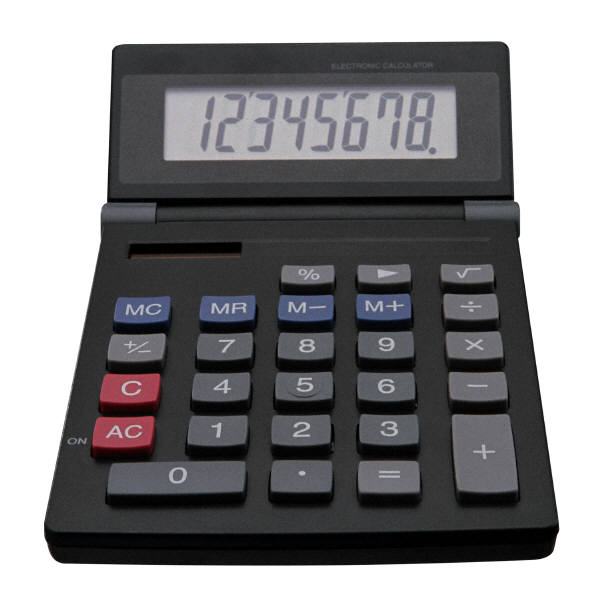 OKLAHOMA BPA STATE DEADLINESAll pre-submitted events must be submitted electronically.  Each site will contain instructions on uploading files. Members must be registered and have their Member ID # ready when uploading pre-submission files.  All files (unless specifically indicated in the Guidelines) must be submitted in PDF format.Materials for contests that are not listed below will be turned in at a designated time and place at the Mid-Level State Competition on February 23, 2023 @ ODCTE. The dates listed are state deadlines. States may require that additional contest materials be submitted prior to the state conference.OKLAHOMA BPA MID-LEVEL PRE-SUBMISSION GUIDELINESFor all team events, files only need to be uploaded once under the team captain’s Member ID.SLC 2023 COMPUTER SOFTWARE LISTProvided at State and National Level CompetitionPCs with Microsoft® Windows format will be used for all eventsCheck individual event guidelines for information regarding the use of members’ own computers.  Members who bring their own computer for events, as permitted, must also bring all supporting devices (including portable printer, software, extension cords, power strips, paper, etc.) as outlined in event guidelines.  Electrical power will be provided.  Carry-in and setup of equipment must be done solely by the member(s) and must take place within the time allotted.Members must bring their own visual display technology for: (940) Digital Game Design Team (950) Video Production Team (955) Website Design Team(960) Visual Design Team - Pilot (970) Entrepreneurship Exploration (985) Presentation Management Team Business Professionals of America assumes no responsibility for hardware/software provided by member(s).  Members who experience failure problems with their equipment will not be rescheduled.  Members bringing their own computers and software should note that contests are authored for the software listed above and may not run on alternate software.Middle level judged event guidelinesManagement Information Systems	  (940) Digital Game Design Team Digital Communication & DesignManagement, Marketing & CommunicationOklahoma BPA State-Only Event	(001) Oklahoma BPA Promotional Video (ML)Judged Events Documentation FormsAll forms are available in the Download Center at https://members.bpa.org.Release FormEvents that utilize images (photographs, video, or audio) require a Release Form for each individual represented in the project, even if the individual is a participating student in the event.  For pre-submitted events, physical Release Forms do not need to be provided at the time of presentation at Mid-Level State Competition on February 23, 2023 or at NLC.Works CitedAll Judged Events, excluding Extemporaneous Speech, will require a Works Cited to cite any media (e.g. images, logos, sounds, and other assets/media elements) used in the development, creation, and publication of contest materials. Students who create their own media will be required to cite themselves as the author.Contestants/Teams who do not participate in both parts of the event (pre-submit and judged) will not be ranked.Hard copies must be given to the event administrator before presenting to the judges. If an event requires a finals round, additional copies of the forms must be provided to the event administrators before presenting at Mid-Level State finals.  See the event guidelines for further information.If the event requires an online submission for national competition, Release Form(s) (including signatures) will be required at the time of pre-submission. Refer to Mid-Level State Competition Deadlines.Pre-submitted Events(001) Oklahoma BPA Promotional Video (ML) – (for ML State Competition ONLY)(940) Digital Game Design Team (945) Graphic Design Promotion (950) Video Production Team (955) Website Design Team(960) Visual Design Team - Pilot (970) Entrepreneurship Exploration (980) Prepared Speech (ML) – (for ML State Competition ONLY)(985) Presentation Management Team (ML) – (for ML State Competition ONLY)(990) Human Resource ExplorationTechnical Judging MaterialsMaterials submitted for technical judging cannot be returned and will not be available at SLC or at Mid-Level State Competition @ the ODCTE.Judged Events Requiring Preliminaries and FinalsWhen the number of entrants in the judged event requires multiple sections, preliminaries and finals will be held.  An equal number of the top members from each Preliminary section will be called back for the Finals.  The Finals are conducted as a new contest.  Technical scores from the Preliminary Competition will carry forward into the Final Competition.Judged Event TopicsEach event that is judged has a unique topic.  Details of the topic and the requirements for a specific topic are listed with the events.CLOUD STORAGE / FILE SHARING GUIDELINESPermission and privacy settings on files sharing sites can be difficult to manage. Business Professionals of America has developed the following guidelines to help guide members as they choose the right settings for their submissions.  The following is a nonexclusive list but includes the most popular file sharing sites.  Members may choose any product or service to share submissions.  YouTube® Vimeo® Dropbox® - *settings may be different depending on user’s subscription Google Drive® - please review the settings carefully; recommended not to use get shareable link option.Microsoft OneDrive® - the key with this cloud storage site is to share from the folder level; use the Share and Get Link option.  Disclaimer: This information is being provided as a reference only; the settings reflected in this document are reflective of the settings available at the time of authoring.  Business Professionals of America does not endorse any products or services, and the settings outlined above may change at any time without notice.NLC REQUIRED Industry Certification Alignment(s)The following industry certifications are required and provided (free of charge) for all competitors competing at the national level in each competition listed below. The certification testing will count towards 100 points to the final score for each of the aligned BPA competitive events.*Note: Members who have certified in the aligned exam may choose from one of the following two options:  The member will be given the opportunity to take another certification exam within the event subject area in place of the previously passed exam. If the member passes their chosen exam, they will receive 100 points towards the final score of the BPA competitive event. If the member fails their chosen exam, they will receive zero (0) points towards the final score of the BPA competitive event.  The member may share their previously passed test scores with NLC staff.  If this option is selected, the member will be required to login to their Certiport account and share the previously earned score at the time of sign in at NLC.Parental Consent FormIMPORTANT: Requirement for Certiport Exams A requirement is being implemented by Certiport - at the direction of Microsoft and Pearson VUE - regarding any and all MOS, MTA, and IC3 exams incorporated into the Workplace Skills Assessment Program.  All competitors (regardless of age) will be required to submit a signed Parental Consent form which must be on file with the National Center in order for scores to be released to BPA at NLC. If there is no Parental Consent form on file with the National Center before the start of the National Leadership Conference, member scores will not be released and students’ overall scores will be drastically affected.  The Parental Consent form is located on the next page and can be obtained as a PDF file on the WSAP Download Center webpage.  This form must be on file with National Center for all members competing at the National Leadership Conference in one of the Certiport certification aligned events.  Additional instructions regarding the process for submitting consent forms will be included in the NLC Conference Preview Guide.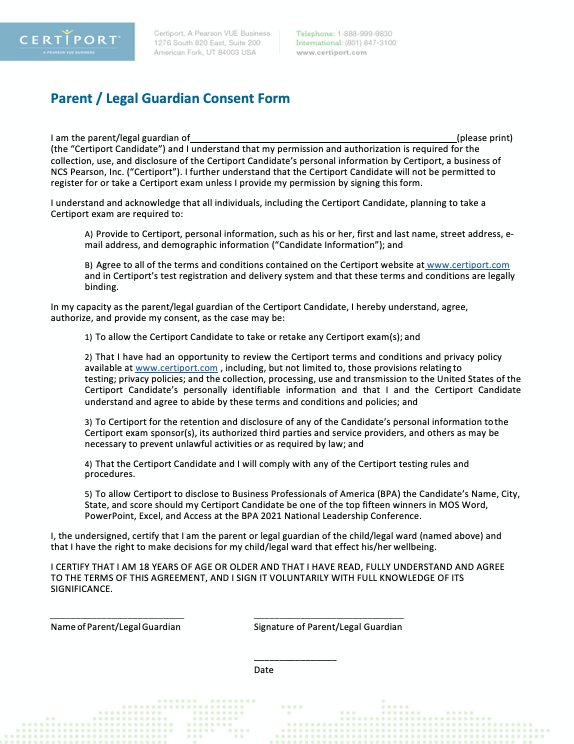 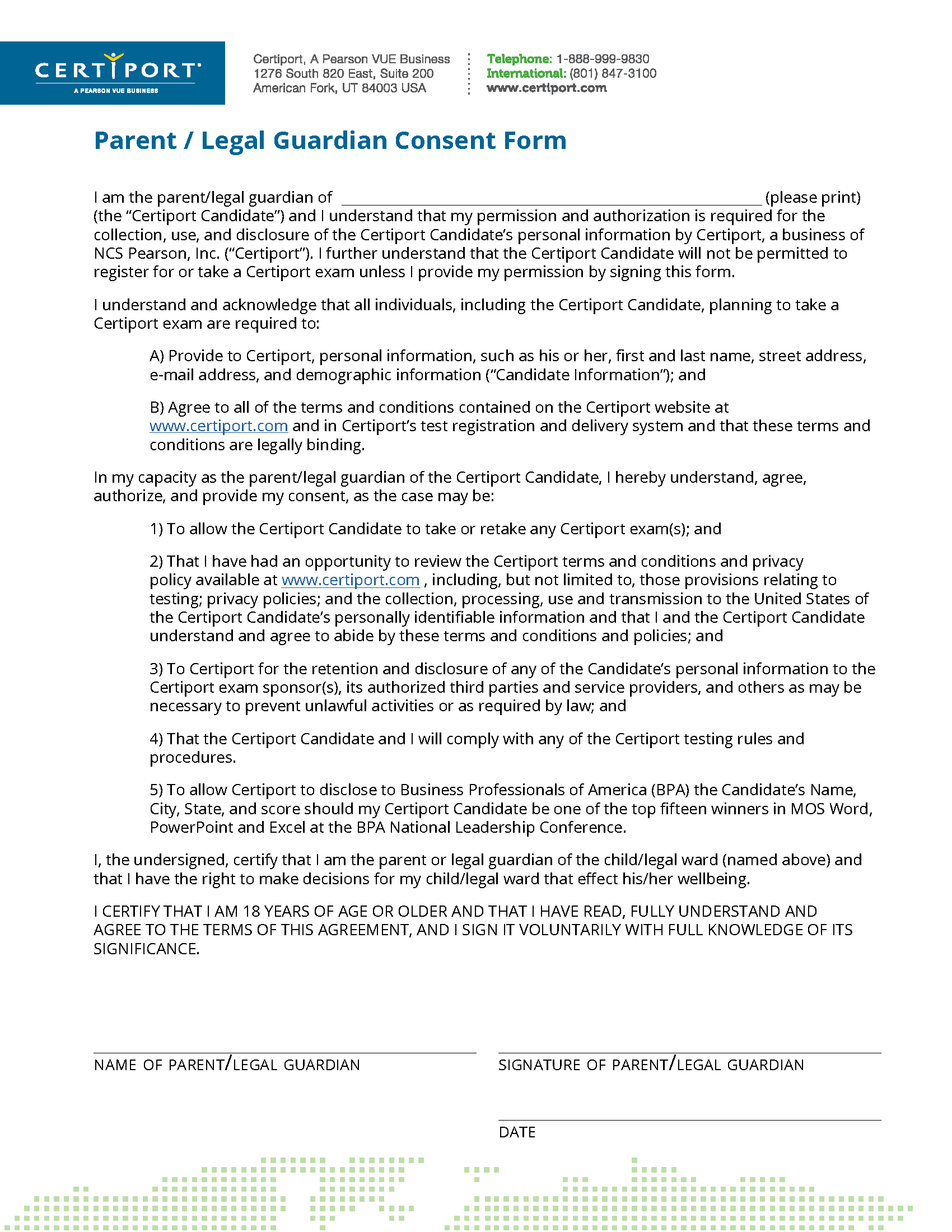 NATIONAL VIRTUAL EVENT GUIDELINESThese events are offered only at the national level.  All members may register and submit entries.  There are no limits. Top ten (10) winners will be decided for each division for each competition.  The following policy will be used for all virtual (V01 - V12) competitive events. Virtual Competiton Round One - Technical ScoringBased upon the number of final submissions in each of the virtual event contests, the competitors will be randomly assigned into sections.  Within each section, all competitors will be judged using the technical rubric in the individual WSAP contest guidelines. Upon completion of the technical judging, the number of competitors that will advance to the presentation round will be determined by the number of sections.  The number of competitors that will advance to the presentation round will not exceed 20 competitors.  5 Sections - Top 4 from each section advance to the presentation round4 Sections - Top 5 from each section advance to the presentation round3 Sections - Top 6 from each section advance to the presentation round2 Sections - Top 10 from each section advance to the presentation roundVirtual Competition Round Two - Presentation ScoringDuring the presentation round, the competitors (not to exceed 20) will create a presentation following the individual competition guidelines.  The combined scores (Round One - Technical and Round Two - Presentation) will determine the top ten (10) competitors that will be invited to NLC.Top 10 Score RankingsThe top ten (10) competitors (from each division) advancing to NLC will be subjected to one additional technical judging to determine the final NLC rankings.  This technical judging will take place before NLC.  During the National Leadership Conference (NLC)The top ten (10) competitors from each division in each of the Virtual Events from each division are invited to participate in the BPA National Showcase and the BPA National Showcase Business Panel.  During the National Leadership Conference (NLC), the top ten (10) competitors are invited to compete for the National Showcase Best in Show Award in each competition.(V01)	Virtual Multimedia and Promotion Individual (V02)	Virtual Multimedia and Promotion Team (V03)	Software Engineering Team  (V04)	Web Application Team (V05) 	Mobile Applications (V06)	Promotional Photography (V07)	Cybersecurity/Digital Forensics (V08) 	Start-up Enterprise Team (V09)	Financial Portfolio Management Team (V10)	Virtual Branding Team (V11)	2D Animation Team - Pilot(V12)	Social Media Marketing Campaign Team - PilotMIDDLE LEVEL COMPETITIVE EVENTS(900) 	Financial Literacy (915) 	Administrative Support Team (920) 	Digital Citizenship(925) 	Word Processing (930) 	Spreadsheet Applications (940) 	Digital Game Design Team (945) 	Graphic Design Promotion (950) 	Video Production Team(955) 	Website Design Team (960) 	Visual Design Team - Pilot (970) 	Entrepreneurship Exploration (975) 	Extemporaneous Speech (980) 	Prepared Speech (985) 	Presentation Team (990) 	Human Resource Exploration (995) 	Business Communication Skills Concepts - Open (996) 	Business Fundamentals Concepts - Open (997) 	Business Math Concepts - Open (998)	Computer Literacy Concepts - Open (900) Financial Literacy DescriptionTo develop a basic understanding of finance and accounting skills. EligibilityAny Middle Level member may enter this event. Member must supplySharpened No. 2 pencils, pensPublished and/or unpublished non-electronic written reference materialsCordless calculator: electronic devices will be monitored according to ACT standards.  See Calculator Guidelines.  Members who violate this rule will be disqualified. CompetenciesUnderstand budgeting and the purposes of financial planningDemonstrate the use and understanding of debit and credit cardsDemonstrate an understanding of interest and debtCalculate simple interest Demonstrate the difference between saving and investingSolve financial problems using basic mathematical operationsDifferentiate between responsible and irresponsible financial decisionsDemonstrate an understanding of basic personal banking (e.g., balancing a checkbook, filling out a check, maintaining a check register, budgeting, etc.)Demonstrate the ability to interpret appropriate steps for personal financial decisions and actions Demonstrate ethical decision-making in finance, including the understanding of consequences to financial decisionsUnderstand opportunity cost including education expensesUnderstand lifestyle choicesEquipment/Supplies providedPlain paperMethod of evaluationObjective Test (online state testing Feb. 1-17, 2023 @ 5:00 p.m.; top 20 advance to Mid-Level State Competition for Application Test) Application Test (Feb. 23, 2023 @ ODCTE)Reference materials are allowed for both the objective and application testLength of eventNo more than sixty (60) minutes testing timeEntries									 Each chapter is allowed five (5) entries				 (915) Administrative Support Team Dedicated to the memory of Deborah PaulDescriptionThe team will function as an office staff to produce a variety of business documents.EligibilityAny Middle Level member may enter this team event.  A team will consist of 2-4 members.Member must supplySharpened No. 2 pencils, pensPublished and/or unpublished non-electronic written reference materialsCompetenciesApply technical skills to manage information and produce business documentsEvaluate and delegate responsibilities needed to perform required tasks Demonstrate teamwork skills needed to function in a business settingFormat and key letters, memos, tables, columns, and reports according to the Use word processing softwareUse spreadsheet softwareCreate and edit graphs and/or chartsUse presentation softwareDemonstrate desktop publishing skillsIntegrate word processing, spreadsheet, and/or presentation filesDemonstrate ability to print from various software applicationsEstablish work priorities and timelinesProofread and edit work for self and teammatesEquipment/supplies providedComputer (one per team member), printer, and paperSoftware as designated for this eventFlash drive (one per team, which must be submitted with test materials at conclusion of testing)  Method of evaluationApplication and Objective Test (Feb. 23, 2023 @ ODCTE)  - Reference materials are allowedLength of eventNo more than fifteen (15) minutes orientationNo more than sixty (60) minutes actual testing timeNo more than fifteen (15) minutes wrap-upEntriesEach chapter is allowed two (2) entries(920) Digital Citizenship DescriptionDemonstrate the knowledge and understanding of respectful, responsible, and ethical behavior in a digital world. This event includes a separate certification component which will be offered in conjunction with the NLC; all members passing this component will receive an industry certification regardless of their overall event placement. The certification offered will be IC3 Global Standard 6 Level 1 and upon passing the exam, members will be awarded 100 points to their final score.  All persons planning to take a certification test MUST register with Certiport (www.certiport.com) before attending NLC to create their Certiport profile.  Members must include their BPA member ID in their Certiport profile when they register online.  For more information on the exam, visit: http://www.certiport.comEligibilityAny Middle Level member may enter this event. Member must supplySharpened No. 2 pencilsPublished and/or unpublished non-electronic written reference materialsCompetenciesDemonstrate knowledge of the risks and dangers of sharing personal information in a digital world (e.g., digital footprint, cyber bullying)Ability to identify the possibilities and perils of digital communicationsDemonstrate knowledge and proper usage of internet safety practices, including passwords and security featuresDemonstrate knowledge and proper usage of social media practicesDemonstrate an understanding of basic issues related to responsible use of technology and describe personal or legal consequences of inappropriate useIdentify the consequences of illegal and unethical use of information technologiesDemonstrate respectful and responsible use and creation of media and technologyDemonstrate the appropriate and legal use of intellectual propertyDemonstrate legal and ethical behaviors when using information technologiesIdentify aspects of global connectivity and its implicationsDemonstrate appropriate etiquette when using information technologiesUnderstand the process of safely buying and selling onlineReview acceptable use policies for legal and ethical use of informationEquipment/Supplies providedPlain paperMethod of evaluationObjective Test (online state testing Feb. 1-17, 2023 @ 5:00 p.m.) - Reference materials are allowedCertification test taken per conference schedule at NLC ONLY - Reference materials are not allowed - https://certiport.pearsonvue.com/Certifications/IC3/Digital-Literacy-Certification/Certify/IC3-Global-Standard-6.aspxLength of eventNo more than sixty (60) minutes testing time  No more than one hundred twenty (120) minutes for certification test @ NLC ONLYEntriesEach chapter is allowed five (5) entries(925) Word Processing DescriptionEvaluate entry-level skills in word processing and document production.EligibilityAny Middle Level member may enter this event.  Member must supplySharpened No. 2 pencils, pensPublished and/or unpublished non-electronic written reference materialsCompetenciesApply beginning level word processing and document formatting skills to produce business documentsDemonstrate basic knowledge of word processing software functionsFormat documents according to the Proofread text for accuracy, content, grammar, spelling, and punctuationRevise, edit, spell-check, and print documentsUse paragraph formatting, tab settings, and text enhancements (e.g., bold, italics, underline)Format addresses Use electronic and hard copy references to assist in preparing documents (e.g., help screens, spell-check, thesaurus, user’s manual, dictionary)Apply company guidelines instead of default settings according to the Style & Reference ManualEquipment/supplies providedComputer, printer, and paperSoftware as designated for the eventMethod of evaluationApplication Test (Feb. 23, 2023 @ ODCTE)  - Reference materials are allowedLength of eventNo more than fifteen (15) minutes orientation/warm-upNo more than sixty (60) minutes testing timeNo more than fifteen (15) minutes for wrap-upEntriesEach chapter is allowed five (5) entries(930) Spreadsheet Applications DescriptionMembers will enter and format data, enter and copy formulas, and print full documents or cell contents.EligibilityAny Middle Level member may enter this event.Member must supplySharpened No. 2 pencilsPublished and/or unpublished non-electronic written reference materialsCompetenciesDemonstrate basic skills in the use of spreadsheet softwareCreate and format spreadsheets including text, number styles, and bordersEnter and edit data in spreadsheetsPerform basic spreadsheet functionsCreate formulas for calculations that include order of operations and absolute referenceCreate and edit graphs and/or chartsUse printing options including formulas and gridlinesEquipment/supplies providedComputer, printer, and paperSoftware as designated for the eventMethod of EvaluationApplication Test (Feb. 23, 2023 @ ODCTE)  - Reference materials are allowedLength of eventNo more than fifteen (15) minutes orientation/warm-upNo more than sixty (60) minutes testing timeNo more than fifteen (15) minutes for wrap-upEntriesEach chapter is allowed five (5) entries(940) Digital Game Design Team DescriptionGiven a specific theme, teams will create a digital game to entertain and educate.  Teams may use Scratch®, Tynker®, or other game engines to create the executable game.EligibilityAny Middle Level member may enter this event. A team will consist of 2-4 members.  Teams must participate in both parts of the competition to be ranked.TopicCreate an education game that teaches the players a topic/skill of your choice. The educational game should increase in difficulty, be appropriate to be used in a school/educational setting and be winnable. Structures for this game can include but are not limited to escape room survival games, identification games or building games.Teams who do not submit an entry following this topic will be disqualified.Team Must SupplyCarry-in and setup of equipment must be done solely by the team and must take place within the time allottedNo Internet access will be provided on-site at the Mid-Level State Competitions; however, contestants/teams may provide their own access to be used only for their presentation to the judgesTeam must bring all supporting devices (e.g., extension cords, power supply, etc.)CompetenciesCreate engaging gameplay mechanicsDemonstrate effective design and communication of rulesDemonstrate proper use of narrative elementsDemonstrate an understanding of game balanceConvey required information through the game playDemonstrate appropriate application of win/loss and scoringDemonstrate professional presentation skillsSpecificationsThis is a pre-submitted event.  See instructions for submissions.The team will develop an educational game based upon the given topic.Games may be cooperative or competitive; single-player or multiplayer.Submit the URL to the project, Works Cited, and signed (s) in a combined PDF file to https://presubmit.bpa.org no later than 5:00 p.m. Central Time, on February 17, 2023. Member ID will be required for all submissions.Individual confirmation of receipt cannot be provided.No fax or mailed copies will be accepted.No exceptions can be made for missed deadlines due to an incorrect e-mail address for submission or technical difficulties.Multiple submissions cannot be accepted.No changes can be made to the project after the date of submission.One (1) copy of any concept art/prototypes and Works Cited must be presented at the time of the presentation at Mid-Level State Competition on February 23, 2023 @ the ODCTE. Must be playable on both Windows and Mac platforms.Teams are permitted to use any game development technology in order to complete the event.  Examples include but are not limited to Scratch®, Tynker®, HTML, or Java.  Members should be able to understand and explain the utilized code and/or technology used by the selected template or platform. All written material must follow the organization’s  and make proper use of the logo and/or organization’s name.  Refer to the  in the .It is the policy of Business Professionals of America to comply with state and federal copyright law. Federal law pertaining to copyright, as contained within the United States Code, is available at https://www.copyright.gov/title17/title17.pdf. The  contains guidelines for Copyright and Fair Use. Participant(s) will be disqualified for violations of the guidelines.  Business Professionals of America grants permission for the use of the copyrighted logo and tagline.Method of EvaluationTechnical Scoring Rubric (top 12 teams will advance to the Mid-Level State Competition for Presentation Scoring)Presentation Scoring Rubric (top 12 teams based on pre-judged Technical Scoring, February 23, 2023 @ ODCTE)Length of EventNo more than three (3) minutes for setup/wrap-upNo more than ten (10) minutes for the presentationNo more than five (5) minutes for judges’ questionsFinals may be included at the national levelEntriesEach chapter is allowed three (3) entriesMaterials submitted for technical judging cannot be returned and will not be available at SLC.(940) Digital Game Design Team Judge Number 			Team Number ____________Technical Scoring Rubric(940) Digital Game Design Team Judge Number 			Team Number ____________Presentation Scoring RubricProps and/or additional items shall not be used as a basis for scoring.PRESENTATION WILL BE STOPPED AT TEN (10) MINUTESTOTAL MAXIMUM POINTS = 440(945) Graphic Design Promotion DescriptionDevelop a theme, illustrate the theme in a logo design, and then utilize the logo in a promotional flyer. The output of this competition is to be produced as the basis for BPA National Leadership Conference theme and promotion for 2024. EligibilityAny Middle Level member may enter this event.  Members participating in state level competition must be registered for the event prior to the submission deadline for technical judging.  Members must participate in both parts of the competition to be ranked.TopicDevelop a flyer and logo promoting the Business Professionals of America National Leadership Conference in Chicago, Illinois - May 10-14, 2024.Member must supplyOne (1) plastic sheet protector (8½"x11") each containing three documents—one flyer, one student-generated logo, and Works Cited.CompetenciesDemonstrate knowledge of graphic design and rules for layoutDemonstrate effective use of color, lines, text, graphics, shapes, etc.Demonstrate the ability to present ideas to prospective customers illustrating reasoning and logic for the theme Use principles of design, layout, and typography in graphic designGenerate a promotional flyer for marketing purposesUse appropriate artwork and design techniques to effectively illustrate a themeApply technical skills to manipulate graphics, artwork, and imageUse printing settings for flyer and logoSpecificationsThis is a pre-submitted event.  See instructions for submission.Member may select any theme that promotes the Business Professionals of America National Leadership Conference in Chicago, Illinois, May 10-14, 2024.Theme must be 30 characters or less including spaces.Dimensions of flyer must be 8½" x 11".  It is recommended that you use at least 300 dpi.Dimensions of the contestant-generated logo must not exceed 4" x 4".  It is recommended that you use at least 300 dpi. Contestant-generated logo must be presented on a separate 8½" x 11" paper that can be either landscaped or portrait.Product should be printed on white non-glossy paper and in the intended color scheme.The graphics must not be professionally or commercially produced or printed. The flyer, logo, and entry information must be submitted in JPG, PNG, or PDF formats at https://presubmit.bpa.org/ no later than 5:00 p.m. Central Time, on February 17, 2023. The flyer, logo, and entry information must be submitted in three (3) separate files. Member IDs will be required for all submissions.Confirmation of receipt will be provided when information is submitted.No fax or mailed copies will be accepted.Materials from non-registered members and/or those missing a Member ID will not be accepted.  No changes can be made to the project after the date of submission.One (1) copy of the completed copy of the flyer, contestant-generated logo, and Works Cited must be submitted at the time of the presentation at by the top 12 pre-judged teams at the time of the presentation at the Mid-Level State Competition on February 23, 2023 @ the ODCTE.Members may also bring one additional 8½" x 11" flyer and one additional logo for use during the presentation at the Mid-Level State Competition.  Members may use notes on index cards if desired.The member will give a presentation on how the graphic was developed and produced.  A question-and-answer session will follow.The flyers, logos, and forms will not be returned.Use of appropriate grammar, spelling, and punctuation is required.Member-generated logo is effective when reduced to trading pin size.All graphics must be computer generated.  Only contestant-prepared graphics may be used in the design. Originality and effectiveness will be given greater consideration. Business Professionals of America logo, name, and tagline must appear on the flyer. All written materials must follow the organization’s  and make proper use of the BPA logo and/or organization’s name.  (Refer to the  in the .)Member’s name may not appear anywhere on output.  It is the policy of Business Professionals of America to comply with state and federal copyright law. Federal law pertaining to copyright, as contained within the United States Code, is available at https://www.copyright.gov/title17/title17.pdf. The  contains guidelines for Copyright and Fair Use. Participant(s) will be disqualified for violations of the guidelines.  National Business Professionals of America grants permission for the use of the copyrighted logo and tagline.Method of evaluationTechnical Scoring Rubric (top 12 will advance to the Mid-Level State Competition for Presentation Scoring)Presentation Scoring Rubric (top 12 based on pre-judged Technical Scoring, February 23, 2023 @ ODCTE)Length of eventNo more than five (5) minutes for oral presentationNo more than five (5) minutes for judges’ questions  EntriesEach chapter is allowed three (3) entriesMaterials submitted for technical judging will not be returned and will not be available at SLC.(945) Graphic Design Promotion Judge Number 			Team Number ____________Technical Scoring Rubric(945) Graphic Design Promotion Judge Number 			Team Number ____________Presentation Scoring RubricProps and/or additional items shall not be used as a basis for scoring.PRESENTATION WILL BE STOPPED AT FIVE (5) MINUTESMAXIMUM POSSIBLE POINTS = 300(950) Video Production Team Description Create a one- to two-minute (1:00-2:00) video based on the assigned topic. EligibilityAny Middle Level member may enter this team event. A team will consist of 2-4 members. Members participating in state level competition must be registered for the event prior to the submission deadline for technical judging. Teams must participate in both parts of the competition to be ranked.  TopicCreate a video to recruit students to attend a local school in your community.  You are encouraged to highlight the programs and benefits of the school including but not limited to student clubs, Career and Technical Student Organizations (CTSOs), sports, location, academic programs, etc.Teams who do not submit an entry following this topic will be disqualified.Team must supplyVisual display technology in the form of, but not limited to, a desktop/laptop/tablet with internal or external speakers, projector, TV or DVD playerTeam must bring all supporting devices (e.g., extension cords, power supply, etc.)Carry-in and setup of equipment must be done solely by the team and must take place within the time allottedNo Internet access will be provided on-site at the Mid-Level State Competition; however, teams may provide their own access to be used only for their presentation to the judgesCompetenciesApply knowledge of software, equipment, and skills related to video productionUtilize various video-editing applicationsDevelop a story line using a storyboard and scriptApply copyright standardsDemonstrate scripting techniques to present a clear overall messageApply basic camera techniques including various camera shotsDemonstrate knowledge of transitions and audio editing techniques Demonstrate proper use of placement of titles and visual effectsDemonstrate teamwork skills needed to function in a video editing environmentSpecificationsThis is a pre-submitted event.  See instructions for submission.The team will develop a video utilizing various software applications related to video production. The team may utilize audio, text, video, graphics, and animation. Use of transitions and continuity must exist in the production. At least fifty percent (50%) of the video must be footage shot by the team.The final project components, including, but not limited to, storyboard (8.5”x11”), script, and video should be compressed in Zip format and uploaded to a video/file sharing site (Dropbox, etc.)Topic and theme must remain the same as the team progresses through regional/district, state, and national competition.For completed projects uploaded to a video/file sharing site (Vimeo, YouTube, Dropbox, etc.), it is recommended to set the access level of your project to one of BPA’s recommended settings. See Cloud Storage / File Sharing Guidelines for settings recommendations. Submit the URL to the project, Works Cited, and signed (s) in a combined PDF file to: https://presubmit.bpa.org, no later than 5:00 p.m. Central Time, on February 17, 2023. Member IDs will be required for all submissions.Individual confirmation of receipt cannot be provided.No fax or mailed copies will be accepted.No exceptions can be made for missed deadlines due to incorrect submission or technical difficulties.Multiple submissions cannot be accepted.Only one (1) team member should complete the submission.Teams must be registered for state level competition prior to submission of materials. Materials from non-registered members and/or those missing Member IDs cannot be accepted.  No changes can be made to the project after the date of submission.One (1) copy of the completed storyboard and Works Cited must be submitted at the time of the presentation at the Mid-Level State Competition on February 23, 2023 @ the ODCTE.All team members may confer on the judges’ questions and are encouraged to share in the responses. The team is responsible for securing a  from any person whose image is used in the production. All text/graphics/written materials must follow the organization’s  and make proper use of the logo and/or organization’s name. (Refer to the  in the ) It is the policy of Business Professionals of America to comply with state and federal copyright law. Federal law pertaining to copyright, as contained within the United States Code, is available at https://www.copyright.gov/title17/title17.pdf. The  contains guidelines for Copyright and Fair Use. Participant(s) will be disqualified for violations of the guidelines.  Business Professionals of America grants permission for the use of the copyrighted logo and tagline.Method of evaluation Technical Scoring Rubric (top 12 teams will advance to the Mid-Level State Competition for Presentation Scoring)Presentation Scoring Rubric (top 12 teams based on pre-judged Technical Scoring, Feb. 23 @ ODCTE)Length of event No more than three (3) minutes for setup No more than five (5) minutes for the presentation No more than five (5) minutes for judges’ questions Finals may be included at the national levelTeams will be stopped at the end of the allotted time Entries Each chapter is allowed three (3) entriesMaterials submitted for technical judging cannot be returned and will not be available at SLC.(950) Video Production Team Judge Number 			Team Number ____________Technical Scoring Rubric(950) Video Production Team Judge Number 			Team Number ____________Presentation Scoring RubricProps and/or additional items shall not be used as a basis for scoring.PRESENTATION WILL BE STOPPED AT FIVE (5) MINUTESMAXIMUM POSSIBLE POINTS = 370(955) Website Design Team DescriptionThe team will work together to create a website based on the topic below.EligibilityAny Middle Level member may enter this team event. A team will consist of 2-4 members. Members participating in state level competition must be registered for the event prior to the submission deadline for technical judging.  Teams must participate in both parts of the competition to be ranked.TopicYour team is to create a website to promote a fictitious rental service business. Examples include but are not limited to car sharing, picnic rental, kayak/paddleboard rental, party rentals, and camp site rentals. The website must include an about section, items offered, rules and regulations, as well as prices.  Be sure to highlight the company name, logo and mission.Teams who do not submit an entry following this topic will be disqualified.Team must supplyVisual display technology in the form of, but not limited to, a desktop/laptop/tablet with internal or external speakers, projector, TV or DVD playerTeam must bring all supporting devices (e.g., extension cords, power supply, etc.)Carry-in and setup of equipment must be done solely by the team and must take place within the time allottedNo Internet access will be provided on-site at the Mid-Level State Competition; however, teams may provide their own access to be used only for their presentation to the judgesCompetencies:Apply technical skills in web designDemonstrate an understanding of business ethics and integrityDemonstrate leadership skills needed to plan and complete a projectDemonstrate effective problem-solving skillsDemonstrate knowledge of Internet conceptsUse correct grammar and spellingDemonstrate appropriate copyright standardsEvaluate and delegate responsibilities needed to perform required tasksDemonstrate teamwork skills needed to function in a business setting Demonstrate knowledge of site, content, graphics, layout, browser capabilities, and navigational schemeSpecifications:This is a pre-submitted event.  See instructions for submission. Submit the URL to the project, Works Cited, and signed (s) in a combined PDF file to: https://presubmit.bpa.org, no later than 5:00 p.m. Central Time, on February 17, 2023. Member ID’s will be required for all submissions.  Individual confirmation of receipt cannot be provided.  No fax or mailed copies will be accepted.  No exceptions can be made for missed deadlines due to an incorrect e-mail address for submission or technical difficulties.   Multiple submissions cannot be accepted.Only one (1) team member should complete the submission.No changes can be made to the project after the date of submission.Materials from non-registered members and/or those missing chapter numbers will not be accepted.  One (1) copy of the Works Cited must be submitted at the time of the presentation at the Mid-Level State Competition on February 23, 2023 @ the ODCTE.The team is responsible for securing a (s) from any individual whose name, photograph, music snippet (30 seconds or less), and/or other information is included on the website.The website must be available for viewing on the Internet on February 17, 2023 by 5:00 p.m. Central Time. If the ISP is experiencing technical difficulty, the advisor will be contacted, and a reasonable amount of time will be provided to solve the problem. No changes can be made to the website after this date.  Technical judging of the website will be conducted prior to Mid-Level State Competition.  The top 12 pre-judged teams will administer and present their website at the Mid-Level State Competition on February 23, 2023 @ the ODCTE.The following information must be included on the site: name of chapter, team member names, theme, school, city, state, and year. This information can be included in any format and location.Attention must be given to cross-browser capabilities and monitor capabilities, such as resolution.  All written material must follow the organization’s  and make proper use of the logo and/or organization’s name.  Refer to the  in the .  It is the policy of Business Professionals of America to comply with state and federal copyright law. Federal law pertaining to copyright, as contained within the United States Code, is available at https://www.copyright.gov/title17/title17.pdf. The  contains guidelines for Copyright and Fair Use. Participant(s) will be disqualified for violations of the guidelines.  National Business Professionals of America grants permission for the use of the copyrighted logo and tagline.Team members will specifically identify their roles in the development of the website and be prepared to address questions pertaining to those roles (i.e., page layout, navigational scheme, graphics, media, compatibility, and content).All team members may confer on the judges’ questions and are encouraged to share in the responses. Members are permitted to use any web development technology or CMS desired by the team in order to complete the event. Examples of these are, but not limited to, Visual Studio®, Dreamweaver®, JQuery®, WordPress®, Joomla!®, Drupal®, Wix®, Weebly®, or any templates.Members should be able to understand and explain the utilized code and/or technology used by a selected web development technology, CMS, or template.Method of evaluationTechnical Scoring Rubric (top 12 teams will advance to Mid-Level State Competition for Presentation Scoring)Presentation Scoring Rubric (top 12 teams based on pre-judged Technical Scoring, Feb. 23 @ ODCTE)Length of eventNo more than three (3) minutes for team to setupNo more than five (5) minutes for team presentationNo more than five (5) minutes for judges’ questionsFinals may be included at the national levelEntriesEach chapter is allowed three (3) entriesMaterials submitted for technical judging cannot be returned and will not be available at SLC.(955) Website Design Team Judge Number 			Team Number ____________Technical Scoring Rubric(955) Website Design Team Judge Number 			Team Number ____________Presentation Scoring RubricProps and/or additional items shall not be used as a basis for scoring.PRESENTATION WILL BE STOPPED AT FIVE (5) MINUTESTOTAL MAXIMUM POINTS = 480(960) Visual Design Team - Pilot Description Create a new brand image for a company. EligibilityAny Middle Level member may enter this team event. A team will consist of 2-4 members. Members participating in state level competition must be registered for the event prior to the submission deadline for technical judging. Teams must participate in both parts of the competition to be ranked.  TopicYour team has been hired to design promotional components for a new up and coming E-rated video game. The team must create a minimum of four (4) items, and one must include the video game case cover (front, back, and spine). Other items could be characters, digital download gift card, social media ad campaign, store posters, swag, etc.Teams who do not submit an entry following this topic will be disqualified.Team must supplyVisual display technology in the form of, but not limited to, a desktop/laptop/tablet with internal or external speakers, projector, TV or DVD playerTeam must bring all supporting devices (e.g., extension cords, power supply, etc.)Carry-in and setup of equipment must be done solely by the team and must take place within the time allottedNo Internet access will be provided on-site at the Mid-Level State Competition; however, teams may provide their own access to be used only for their presentation to the judgesCompetenciesDemonstrate knowledge of graphic design and rules for layoutDemonstrate effective use of color, lines, text, graphics, shapes, etc.Demonstrate the ability to present ideas to prospective customers illustrating reasoning and logic for the themeUse principles of design, layout, and typographyGenerate items for marketing purposesUse appropriate artwork and design techniques to effectively illustrate a themeApply technical skills to manipulate graphics, artwork, and imageDemonstrate an understanding of developing for a target audienceDemonstrate teamwork skills needed to function effectivelySpecificationsThis is a pre-submitted event. See instructions for submissions.All designs must be printed on 8½" x 11" paper.It is recommended to be designed at least 300 dpi.The promotion package components, signed Release Form(s), and Works Cited must be submitted in JPG, PNG, or PDF formats at https://presubmit.bpa.org, no later than 5:00 p.m. Central Time, on February 17, 2023. The team is responsible for securing a signed Release Form from any person whose image is used in the project.Confirmation of receipt will be provided when the project is submitted.Individual confirmation of receipt cannot be provided.Member ID will be required for all submissions.No exceptions can be made for missed deadlines due to an incorrect email address for submission or technical difficulties.Multiple submissions cannot be accepted.Only one (1) team member should complete the submission.No fax or mailed copies will be accepted.Materials from non-registered members and/or those missing Member ID cannot be accepted.No changes can be made to the project after the date of submission.The printed promotion components, Works Cited must be submitted at the time of the presentation by the top 12 pre-judged teams at the Mid-Level State Competition on February 23, 2023 @ the ODCTE.The team will give a presentation on how the graphics were developed and produced. A question- and-answer session will follow.Team printout and forms will not be returned.Appropriate use of grammar, spelling, and punctuation.The length of the presentation will be no more than ten (10) minutes, followed by no more than five (5) minutes of judges’ questions.All graphics must be computer generated. Only team member-prepared graphics may be used in the design. Originality and effectiveness will be given greater consideration.All written materials must follow the organization’s Graphic Standards and make proper use of the BPA logo and/or organization’s name. (Refer to the Graphic Standards in the Style & Reference Manual.)It is the policy of Business Professionals of America to comply with state and federal copyright law. Federal law pertaining to copyright, as contained within the United States Code, is available at https://www.copyright.gov/title17/title17.pdf. The Style & Reference Manual contains guidelines for Copyright and Fair Use. Participant(s) will be disqualified for violations of the guidelines.All materials, other than the required submission materials, may not be left with judges.Method of evaluation Technical Scoring Rubric (top 12 teams will advance to Mid-Level State Competition for Presentation Scoring)Presentation Scoring Rubric (top 12 teams based on pre-judged Technical Scoring, Feb. 23 @ ODCTE)Length of event No more than three (3) minutes for setup No more than five (5) minutes for the presentation No more than five (5) minutes for judges’ questions Finals may be included at the national levelEntries Each chapter is allowed three (3) entriesMaterials submitted for technical judging cannot be returned and will not be available at SLC.(960) Visual Design Team - PilotJudge Number 			Team Number ____________Technical Scoring Rubric(960) Visual Design Team - PilotJudge Number 			Team Number ____________Presentation Scoring RubricProps and/or additional items shall not be used as a basis for scoring.PRESENTATION WILL BE STOPPED AT FIVE (5) MINUTESMAXIMUM POSSIBLE POINTS = 370(970) Entrepreneurship Exploration DescriptionTo encourage students to have a better understanding of the American free enterprise system, members will conduct research on the assigned topic. EligibilityAny Middle Level member may enter this event.  If a member repeats this event, the member may not submit any previously used research paper. Members participating in state level competition must be registered for the event prior to the submission deadline for technical judging.  Members must participate in both parts of the competition to be ranked.TopicYou will be presenting to potential investors your innovative idea for a new product/service.  Your research paper must include the following elements:  What is your product/service?  What makes it unique?  What need does it fill?Who are the customers? Why do they want/need your product/service?What are the customer demographics?What is your cost?  What is your revenue? Members who do not submit an entry following this topic will be disqualified.Member must supplyMember may use a computer, projection equipment, prepared posters, flip charts, easel ,or graphs in their presentationCarry-in and setup of equipment must be done solely by the members and must take place within the time allottedNo Internet access will be provided on site at the Mid-Level State Competition; however, members may provide their own access to be used only for their presentation to the judgesMember must bring all supporting devices (e.g., extension cords, power supply, etc.)Props or visual aids are allowed in this competition.CompetenciesDemonstrate knowledge and understanding of entrepreneurshipCreate a plan of action.  Include items such asCustomer baseConsumer demographicsOrganizational marketsSWOT analysisFinancial terminology and plansMarketing concepts and practicesIndividual resourcesDemonstrate effective written and oral communication skillsIdentify and utilize internal and external resourcesDemonstrate effective persuasive and informative communication and presentation skillsSpecificationsThis is a pre-submitted event.  See instructions for submission.  The research paper must not exceed five (5) pages, double-spaced, single-sided numbered pages with one-inch margins (excluding the Title Page and Works Cited) and must follow the Report format in the . Each research paper must also include a Title Page and Works Cited which follow the  format.Any research paper submitted beyond the maximum number of pages will be disqualified.Works Cited and research paper must be submitted as a PDF file must be submitted at https://presubmit.bpa.org no later than 5:00 p.m. Central Time, on February 17, 2023. Member IDs will be required for all submissions.Individual confirmation of receipt cannot be provided.  No fax or mailed copies will be accepted.  No exceptions can be made for missed deadlines due to incorrect submission or technical difficulties.   Multiple submissions cannot be accepted.  Materials from non-registered members and/or those missing Member IDs will not be accepted.  No changes can be made to the project after the date of submission.One (1) copy of the research paper and Works Cited, must be submitted by the top 12 pre-judged contestants at the time of the presentation at the Mid-Level State Competition on February 23, 2023 @ the ODCTE.  Member will present before a panel of judges and a timekeeper. No audience will be allowed.Setup will be stopped at three (3) minutes to begin the presentation.The member will be given warnings via flash cards when there is two (2) minutes remaining and when there is one (1) minute remaining during the speaking time.It is the policy of Business Professionals of America to comply with state and federal copyright law. Federal law pertaining to copyright, as contained within the United States Code, is available at https://www.copyright.gov/title17/title17.pdf. The  contains guidelines for Copyright and Fair Use. Participant(s) will be disqualified for violations of the guidelines.  National Business Professionals of America grants permission for the use of the copyrighted logo and tagline.Method of evaluationTechnical Scoring Rubric (top 12 will advance to Mid-Level State Competition for Presentation Scoring)Presentation Scoring Rubric (top 12 based on pre-judged Technical Scoring, Feb. 23 @ ODCTE)Length of eventNo more than three (3) minutes setupNo more than ten (10) minutes oral presentationNo more than five (5) minutes judges’ questionsFinals may be included at the national levelEntriesEach chapter is allowed three (3) entriesMaterials submitted for technical judging cannot be returned and will not be available at SLC.(970) Entrepreneurship Exploration Judge Number 			Member ID ____________Technical Scoring Rubric(970) Entrepreneurship Exploration Judge Number 			Member ID ____________Presentation Scoring RubricProps and/or additional items shall not be used as a basis for scoring.PRESENTATION WILL BE STOPPED AT TEN (10) MINUTESTOTAL MAXIMUM POINTS = 290(975) Extemporaneous Speech DescriptionDemonstrate communication skills in arranging, organizing, and presenting information orally and effectively without prior knowledge of the topic.EligibilityAny Middle Level member may enter this event.  The event may be repeated. Member may not enter both Extemporaneous Speech and Prepared Speech in the same year.Member must supplySharpened No. 2 pencils, pensCompetenciesDemonstrate effective communication skillsDemonstrate skills in developing a speech using the three (3) basic elements (introduction, body, conclusion)Apply speaking techniques using appropriate tempo and pitchUtilize nonverbal gestures as neededSpecificationsThe member will draw two (2) different business topics and will select either one.  The topics may deal with Business Professionals of America, office situations, the business world, etc.The member will be provided ten (10) minutes to develop the topic.  Three (3) note cards will be provided by the event proctor.  Notes can only be made on the note cards provided.No advisor contact will be allowed between the time of receiving the topic and the delivery of the speech.No materials or previously prepared notes will be allowed into the preparation or presentation room with the contestant.Cell phones may not be used in the preparation room.The member will speak before a panel of judges and a timekeeper.  No audience will be allowed.The length of the speech will be no less than two (2) minutes and no more than four (4) minutes. Ten points will be awarded to any member who adheres to the timing rule.  Points will be awarded per speech, not per judge. The member will be given warnings via flash cards when there is one (1) minute remaining and when there are thirty (30) seconds remaining during the speaking time.Finals may be included at the Mid-Level State Competition and also national levels.No props or visual aids are allowed in this competition.Method of evaluationPresentation Scoring Rubric (February 23, 2023)Length of eventNo more than ten (10) minutes preparationNo less than two (2) and no more than four (4) minutes oral presentation No time is allotted for judges’ questionsMembers will be stopped at the end of the allotted timeEquipment/supplies providedThree (3) note cards for preparation of presentationEntriesEach chapter is allowed three (3) entries(975) Extemporaneous Speech Judge Number 			Member ID ____________Presentation Scoring RubricProps and/or additional items shall not be used as a basis for scoring.PRESENTATION WILL BE STOPPED AT FOUR (4) MINUTESMAXIMUM POSSIBLE POINTS = 150(980) Prepared Speech DescriptionTo provide the student an opportunity to demonstrate communication skills in securing, arranging, organizing, and orally presenting information.EligibilityAny Middle Level member may enter this event.  The event may be repeated, but the topic may not.  Members may not enter Extemporaneous Speech, Presentation Team, and Prepared Speech in the same year.Member may supplyEasel (optional)Props (optional)CompetenciesDemonstrate effective communication skills Demonstrate skills in developing a speech using the three basic elements (introduction, body, conclusion)Utilize nonverbal gestures as neededApply speaking techniques using appropriate tempo and pitchSecure facts and data from multiple sources, emphasizing research skillsSpecificationsThis is a pre-submitted event for Oklahoma BPA ONLY, with the top 12 advancing to the Mid-Level State Competition on February 23, 2023 @ the ODCTE.For pre-judging, the complete (videotaped) speech presentation should be compressed and uploaded to a video/file sharing site (Vimeo, YouTube, or Dropbox, etc.).  It is recommended to set the access level of the project to one of BPA’s recommended settings. See Cloud Storage / File Sharing Guidelines for settings recommendations. Submit the URL to the Prepared Speech, Speech Outline, and Works Cited in a combined PDF file to: https://presubmit.bpa.org, no later than 5:00 p.m. Central Time, on February 17, 2023.The Works Cited and Speech Outline must be formatting according to the .Members must place their Member ID in the top-right corner of the header on the Works Cited and Speech Outline. (This addition is not noted in the .)Individual confirmation of receipt cannot be provided.Member ID will be required for all submissions.Members will receive an automated response confirmation, at the time of submission. No fax or mailed copies will be accepted.No exceptions can be made for missed deadlines due to incorrect submission or technical difficulties.Multiple submissions will not be accepted.Materials from non-registered members and/or those missing Member ID cannot be accepted.No changes can be made after the date of submission.Each member is to select a topic related to business, entrepreneurship, or Business Professionals of America, and develop an oral presentation of not less than three (3) or more than five (5) minutes.Facts and working data may be secured from any source.The length of setup will be no more than three (3) minutes.Setup will be stopped at three (3) minutes to begin the speech. This event emphasizes a scholarly approach to securing information and places emphasis on content and research.  Each member’s speech must be the result of his/her own efforts.Prior to speaking at the ML State Competition, the top 12 pre-judged members must provide:The event proctor with one (1) keyed copy of the speech outline and the Works Cited. Outline and Works Cited must adhere to the  .Members must place their Member ID in the top-right corner of the header on the Works Cited and speech outline. (This addition is not noted in the .)All copies must be printed in black ink on 8½”x11” plain white paper.  The copies should be collated and stapled as separate sets.  No binders will be accepted.The member may use notes or note cards.The member will speak before a panel of judges and a timekeeper.No audience will be allowed.No time warnings will be given; however, members will be stopped at the end of the allotted time.A topic may not be repeated.Props or visual aids are allowed in this competition.No materials (props, displays, samples, gifts, etc.), other than the required submission, may be left with judges.No electric/electronic equipment may be used.  It is the policy of Business Professionals of America to comply with state and federal copyright law. Federal law pertaining to copyright, as contained within the United States Code, is available at https://www.copyright.gov/title17/title17.pdf. The  contains guidelines for Copyright and Fair Use. Participant(s) will be disqualified for violations of the guidelines.  Business Professionals of America grants permission for the use of the copyrighted logo and tagline.Method of evaluationPresentation Scoring Rubric (top 12 contestants based on Pre-Judged Oral Presentation Scoring Rubric advance to the Mid-Level State Competition on Feb. 23 @ the ODCTE). Pre-judged scores DO NOT carry forward and are NOT calculated into Mid-Level State Competition presentation scoring.Length of eventNo more than three (3) minutes setup/preparation No less than three (3) and no more five (5) minute presentationNo time is allotted for judges’ questionsFinals may be included at the national levelMembers will be stopped at the end of the allotted timeEntriesEach chapter is allowed three (3) entriesMaterials submitted for competition will not be returned. (980) Prepared SpeechJudge Number 			Member ID ____________Pre-Judged Presentation Scoring RubricTop 12 pre-judged individual presentations advance to ML State Competition. Props and/or additional items shall not be used as a basis for scoring.(980) Prepared Speech Judge Number 			Member ID ____________Presentation Scoring RubricProps and/or additional items shall not be used as a basis for scoring.PRESENTATION WILL BE STOPPED AT FIVE (5) MINUTESTOTAL MAXIMUM POINTS = 200(985) Presentation Team DescriptionAssess use of current desktop technologies and software to prepare and deliver an effective multimedia presentation.EligibilityAny Middle Level member may enter this event. A team will consist of two to four (2-4) members. Members may not participate in Presentation Team and Prepared Speech in the same year.  Previous submissions may not be used for presentations.TopicYou are being asked to develop a plan to honor a deserving person from your town, county, or state. Your plan must include how you plan to honor your chosen person, why they should be honored, what would you need budget wise, and how you plan to raise those funds.  Your presentation must also include the positive impact this honor will have on the local community.  Your proposal must convince the local chamber of commerce to approve this plan.Teams who do not submit an entry that follows this topic will be disqualified.Team Must SupplyVisual display technology in the form of, but not limited to, a desktop/laptop/tablet with internal or external speakers, projector, TV, or DVD playerTeam must bring all supporting devices (e.g., extension cords, power supply, etc.)Carry-in and setup of equipment must be done solely by the team and must take place within the time allottedNo Internet access will be provided on-site at the Mid-Level State Competition; however, teams may provide their own access to be used only for their presentation to the judgesNotes or note cards for oral presentation (optional)CompetenciesCommunicate research in a clear and concise mannerDemonstrate teamwork skills needed to function in a business settingApply technical skills to manipulate word processing, spreadsheet, and presentation softwareDemonstrate financial concepts relevant to projectsDemonstrate teamwork skills needed to function in a productive mannerConduct research using various resources and methodsDiscuss findings and respond to questionsSpecificationsThis is a pre-submitted event for Oklahoma BPA ONLY, with the top 12 advancing to the Mid-Level State Competition.For pre-judging, the complete (videoed) multimedia presentation should be compressed and uploaded to a video/file sharing site (Vimeo, YouTube, or Dropbox, etc.).  It is recommended to set the access level of your project to one of BPA’s recommended settings. See Cloud Storage / File Sharing Guidelines for settings recommendations. Submit the URL to the presentation, Works Cited, and signed Release Form(s) in a combined PDF file to: https://presubmit.bpa.org, no later than 5:00 p.m. Central Time, on February 17, 2023.Format of Works Cited must be according to the Style & Reference Manual.Contestants will receive an automated response confirmation at the time of submission.Individual confirmation of receipt cannot be provided.Member ID will be required for all submissions.No fax or mailed copies will be accepted.No exceptions can be made for missed deadlines due to incorrect submission or technical difficulties.Multiple submissions cannot be accepted.Materials from non-registered contestants, those missing contestant numbers, or those uploaded after the pre-submission deadline cannot be accepted.  No changes can be made after the date of submission.The team shall design a computer-generated multimedia presentation on the assigned topic listed above.Use of graphics, including charts, is to be a part of the presentation.If the Business Professional of America logo is used, graphic materials must follow the organization’s  and make proper use of the logo and/or organization’s name. (Refer to the  in the .)All members of the team must participate in the “live” presentation.One (1) copy of the word-processed Works Cited must be submitted by the top 12 pre-judged teams at the time of the presentation at the Mid-Level State Competition on February 23, 2023 @ the ODCTE.All team members may confer on the judges’ questions and are encouraged to share in the responses. The team is to make effective use of current multimedia technology in the presentation (e.g., sound, movement, digital video, etc.). The presentation should use space, color, and text as design factors.Showcase your team’s choices using a multimedia presentation.The use of costumes during presentations is not permitted.It is the policy of Business Professionals of America to comply with state and federal copyright law. Federal law pertaining to copyright, as contained within the United States Code, is available at https://www.copyright.gov/title17/title17.pdf. The  contains guidelines for Copyright and Fair Use. Participant(s) will be disqualified for violations of the guidelines.  Business Professionals of America grants permission for the use of the copyrighted logo and tagline.Method of evaluationPresentation Scoring Rubric (top 12 teams based on Pre-Judged Presentation Scoring Rubric advance to ML State Competition presentation on February 23, 2023 @ the ODCTE). Pre-judged scores DO NOT carry forward and are NOT calculated into Mid-Level State Competition presentation scoring.Length of eventNo more than three (3) minutes preparation/setupNo more than seven (7) minutes and less than five (5) minutes presentationNo more than five (5) minutes judges’ questionsTeams will be stopped at the end of the allotted timeEntriesEach chapter is allowed three (3) entriesMaterials submitted for technical judging cannot be returned and will not be available at SLC.(985) Presentation Team Judge Number 			Team Number ____________Pre-Judged Presentation Scoring RubricTop 12 pre-judged team presentations advance to Mid-Level State Competition. Props and/or additional items shall not be used as a basis for scoring.(985) Presentation TeamJudge Number 			Team Number ____________Presentation Scoring RubricProps and/or additional items shall not be used as a basis for scoring.PRESENTATION WILL BE STOPPED AT TEN (10) MINUTESTOTAL MAXIMUM POINTS = 300(990) Human Resource ExplorationDescriptionAssess proficiency in career exploration and interview situations. Competitors will create a job shadow request letter and conduct a live interview focused on the competitor’s career interests and requested job shadow department.EligibilityThis event may be repeated. Members participating in state level competition must be registered for the event prior to the submission deadline for technical judging. Members must participate in both parts of the competition to be ranked.Member must supplyOne (1) copy of the job shadow request letter at the Mid-Level State Competition on February 23, 2023 @ the ODCTE.CompetenciesApply technical writing skills to produce cover letter for job shadow experienceIdentify future career interestsDemonstrate quality grooming through proper dressDemonstrate interpersonal skillsDemonstrate effective communication skillsUtilize nonverbal gestures as neededSpecificationsThis is a pre-submitted event.  See instructions for submissions.Job shadow request letter requirements:The cover letter must be addressed as follows: Ms. Julie Smith, ManagerHuman Resources DepartmentDigital Solutions700 Morse Road, Suite 201Columbus, OH  43214Paragraph 1: Member will write an opening salutation and indicate the position for which he/she is applying for a job shadow experience and indicate his/her current career interests.Paragraph 2: Member will write a personal statement (100 words or less) that includes a description of current abilities, skill sets, and goals.Paragraph 3: Member will write a conclusion (summary) of job shadow request letter with closing salutation.Job shadow experiences are available in all departments of Digital Solutions shown on the Organizational Chart found in the .Member may interview for any position listed on the organizational chart for which he/she would like to job shadow.Information in the cover letter must be authentic; however, members may choose to use a fictitious personal address and telephone number. Submit the job shadow request letter as a PDF file to https://presubmit.bpa.org no later than 5:00 p.m. Central Time, on February 17, 2023. Individual confirmation of receipt cannot be provided.Member ID will be required for submissions.No fax or mailed copies will be accepted.  No exceptions can be made for missed deadlines due to incorrect submission or technical difficulties.Multiple submissions cannot be accepted.  Materials from non-registered members, those missing Member ID and/or projects received after the deadline cannot be accepted.  No changes can be made after the date of submission.Materials previously submitted to the website will not be available at the time of interview.  One (1) copy of the job shadow request letter must be submitted by the top 12 pre-judged individuals at the time of the interview at the Mid-Level State Competition on February 23, 2023 @ the ODCTE.Method of evaluationTechnical Scoring Rubric (top 12 will advance to ML State Competition for HR Presentation Scoring)HR Presentation Scoring Rubric (top 12 based on pre-judged Technical Scoring, Feb. 23 @ ODCTE)Length of eventNo more than ten (10) minutes for interviewFinals may be included at the national levelEntriesEach chapter is allowed three (3) entriesMaterials submitted for technical judging cannot be returned and will not be available at SLC.(990) Human Resource ExplorationJudge Number 			Member ID 	Technical Scoring Rubric(990) Human Resource ExplorationJudge Number 			Member ID 	Interview RubricINTERVIEW WILL BE STOPPED AT TEN (10) MINUTESTOTAL MAXIMUM POINTS = 360(995) Business Communication Skills Concepts - Open Event DescriptionTo develop skills in business communication, including spelling rules, correct spelling of often-used business words, and correct use of grammar.EligibilityAny Middle Level member may enter this event. Member must supplySharpened No. 2 pencilsResourcesWebster’s New Collegiate DictionaryCompetenciesUse correct spelling, word-usage, grammarDemonstrate an understanding of conflict resolutionDemonstrate an understanding of effective verbal and nonverbal communicationsDemonstrate knowledge of the job application processDemonstrate an understanding of effective written communicationsDemonstrate an understanding of appropriate and effective use of electronic communicationsMethod of evaluationObjective Test (online state testing Feb. 1-17, 2023 @ 5:00 p.m.) - Reference materials are not allowedEquipment/Supplies providedPlain paperLength of eventNo more than sixty (60) minutes testing time  EntriesUnlimited(996) Business Fundamentals Concepts - Open Event DescriptionTo develop an overall familiarity with basic business knowledge skills. EligibilityAny Middle Level member may enter this event. Member must supply:Sharpened No. 2 pencilsCordless calculator: electronic devices will be monitored according to ACT standards.  See .  Members who violate this rule will be disqualified. CompetenciesDevelop human relation skillsDemonstrate understanding of general office procedures (filing, punctuality, reliability, performance)Demonstrate effective verbal and written communicationDemonstrate knowledge of business law and ethicsDemonstrate knowledge of general computer conceptsDemonstrate knowledge of job-seeking and retention skillsDemonstrate an introductory understanding of economics, personal finance, and bankingMethod of evaluationObjective Test (online state testing Feb. 1-17, 2023 @ 5:00 p.m.) - Reference materials are not allowedEquipment/Supplies providedPlain paperLength of eventNo more than sixty (60) minutes testing time  EntriesUnlimited(997) Business Math Concepts - Open Event DescriptionTo develop a basic understanding of personal and business-related math skills. EligibilityAny Middle Level member may enter this event. Member must supplySharpened No. 2 pencilsCordless calculator: electronic devices will be monitored according to ACT standards.  See . Members who violate this rule will be disqualified. CompetenciesDemonstrate an understanding of introductory-level percentagesDemonstrate knowledge of percentage, base, and rateDemonstrate an understanding of checking accounts and statement of reconciliationCalculate gross earnings and payroll deductionsDemonstrate knowledge of taxesDemonstrate an understanding of simple interest and compound interestDemonstrate an understanding of metric conversionDemonstrate knowledge of United States currency conversionCalculate ratiosCalculate units of timeEquipment/Supplies providedPlain paperMethod of evaluationObjective Test (online state testing Feb. 1-17, 2023 @ 5:00 p.m.) - Reference materials are not allowedLength of eventNo more than sixty (60) minutes testing timeEntriesUnlimited (998) Computer Literacy Concepts - Open Event DescriptionTo develop a basic understanding of computer terminology related to operating systems, hardware components, software applications, and digital citizenship.EligibilityAny Middle Level member may enter this event. Member must supplySharpened No. 2 pencilsCompetenciesIdentify components of hardwareIdentify peripheral devicesDefine purpose and terminology associated with office software applicationsIdentify health and safety risks associated with use of technologyIdentify proper keyboarding techniquesDescribe emerging digital literacy concepts, operating systems, and technology concernsRecognize importance of copyright lawsIdentify, evaluate, and select software specific to a business functionEquipment/Supplies providedPlain paperMethod of evaluationObjective Test  (online state testing Feb. 1-17, 2023 @ 5:00 p.m.) - Reference materials are not allowedLength of eventNo more than sixty (60) minutes testing time  EntriesUnlimited  OKLAHOMA STATE EVENTS(001)	Oklahoma BPA Promotional Video (001) Oklahoma BPA Promotional VideoDescriptionCreate a three to five (3:00-5:00) minute video production, based upon the assigned topic.EligibilityAny student member may enter this team event. A team will consist of 1-4 members. Members participating in state level competition must be registered for the event, prior to submission deadline for technical judging. Teams must participate in both parts of the competition in order to be ranked.  TopicCreate a video that local chapters can use to promote Oklahoma BPA to their prospective members. Some topics you should cover in your video: introduction of the organization, opportunities within the organization at a local/state/national level, community service, competition, conferences, soft skills, leadership, how to make the most of your membership experience, what you can do after graduation, and/or how the organization is co-curricular.Teams who do not submit an entry following this topic will be disqualified.Team must supplyDigital displayProps (optional) Carry-in and set-up of equipment must be done solely by the team and must take place within the time allottedNo Internet access will be provided on-site at the Mid-Level State Competition; however, teams may provide their own access to be used only for their presentation to the judgesTeam must bring all supporting devices (e.g., extension cords, power supply, etc.)CompetenciesApply knowledge of software, equipment, and skills related to video productionUtilize video editing applicationsDevelop a storyline using a storyboard and scriptDemonstrate scripting techniques to present a clear overall messageApply basic camera techniques, including various camera shotsDemonstrate knowledge of lighting techniquesPerform nonlinear editing techniques utilizing various editing toolsDemonstrate knowledge of transitions and audio editing techniquesDemonstrate proper use in placement of titles and visual effectsDemonstrate teamwork skills needed to function in a video editing environmentDemonstrate an understanding of developing for a target audienceSpecifications:This is a pre-submitted event.  See instructions for submissions.The team will develop a video using various software applications related to video production.The final project components, including, but not limited to, storyboard, script, and video should be compressed in Zip format and uploaded to a video/file sharing site (Dropbox, etc.)For completed projects uploaded to a video/file sharing site (Vimeo, YouTube, or Dropbox, etc.), it is recommended to set the access level of your project to one of BPA’s recommended settings. See page 14 for settings recommendations. Submit the URL to the final project files, Works Cited, and signed Release Form(s) in a combined PDF file to: https://presubmit.bpa.org, no later than 5:00 p.m. Central Time, on February 17, 2023.Member ID will be required for all submissions.Members will receive an automated response confirmation at the time of submission.Individual confirmation of receipt cannot be provided.No fax or mailed copies will be accepted.No exceptions can be made for missed deadlines due to an incorrect email address for submission or technical difficultiesMultiple submissions will not be accepted.Only one (1) team member should complete the submission.Materials from non-registered members and/or those missing Member IDs cannot be accepted.No changes can be made to the project after the date of submission.One (1) copy of Works Cited must be submitted at the time of the presentation at SLC.The member may utilize audio, text, video, graphics, and animation.Use of transitions and continuity must exist in the production.The team is responsible for securing a signed Release Form from any person whose image is used in the production.The length of the presentation will be no more than ten (10) minutes, followed by no more than five (5) minutes of judges’ questions.All text/graphics materials must follow the organization’s Graphic Standards and make proper use of the logo and/or organization’s name. (Refer to the Graphic Standards in the Style & Reference Manual.)It is the policy of Business Professionals of America to comply with state and federal copyright law. Federal law pertaining to copyright, as contained within the United States Code, is available at https://www.copyright.gov/title17/title17.pdf. The Style & Reference Manual contains guidelines for Copyright and Fair Use. Participant(s) will be disqualified for violations of the guidelines.National Business Professionals of America grants permission for the use of the copyrighted logo and tagline.All materials, other than the required submission materials may not be left with judges.Videos may be used by Oklahoma BPA after the 2023 SLC. Method of evaluationTechnical Scoring Rubric (top 12 will advance to SLC for Presentation Scoring)Presentation Scoring Rubric (top 12 based on pre-judged Technical Scoring)Length of eventNo more than three (3) minutes for set-up/wrap-upNo more than ten (10) minutes for the presentationNo more than five (5) minutes for judges’ questionsEntriesEach chapter is allowed two (2) entries | There is NO ADVANCEMENT to NLC for this event. Materials submitted for technical judging cannot be returned and will not be available at SLC.(001) Oklahoma BPA Promotional Video (S | PS)Judge Number 			       Team Number  __________________	Technical Scoring Rubric(001) Oklahoma BPA Promotional Video (S | PS)Judge Number 			Team Number ____________	Presentation Scoring RubricProps and/or additional items shall not be used as a basis for scoring.Specification Scoring RubricTOTAL MAXIMUM POINTS = 390PRESENTATION WILL BE STOPPED AT TEN (10) MINUTES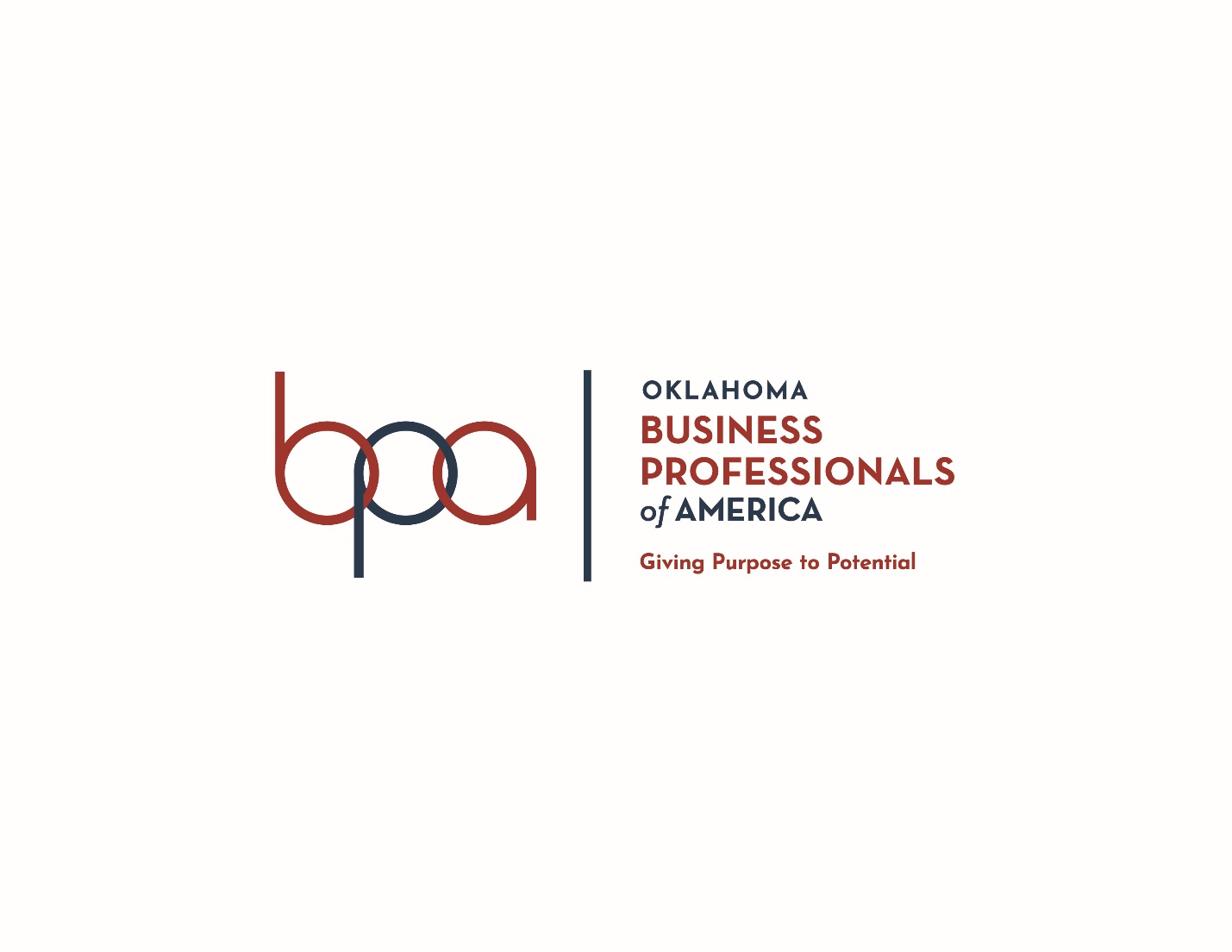 State Leadership ConferenceMarch 6-8, 2023Mid-Level Competition Day: February 23, 2023Middle Level Guidelines2022-2023Workplace Skills Assessment Program 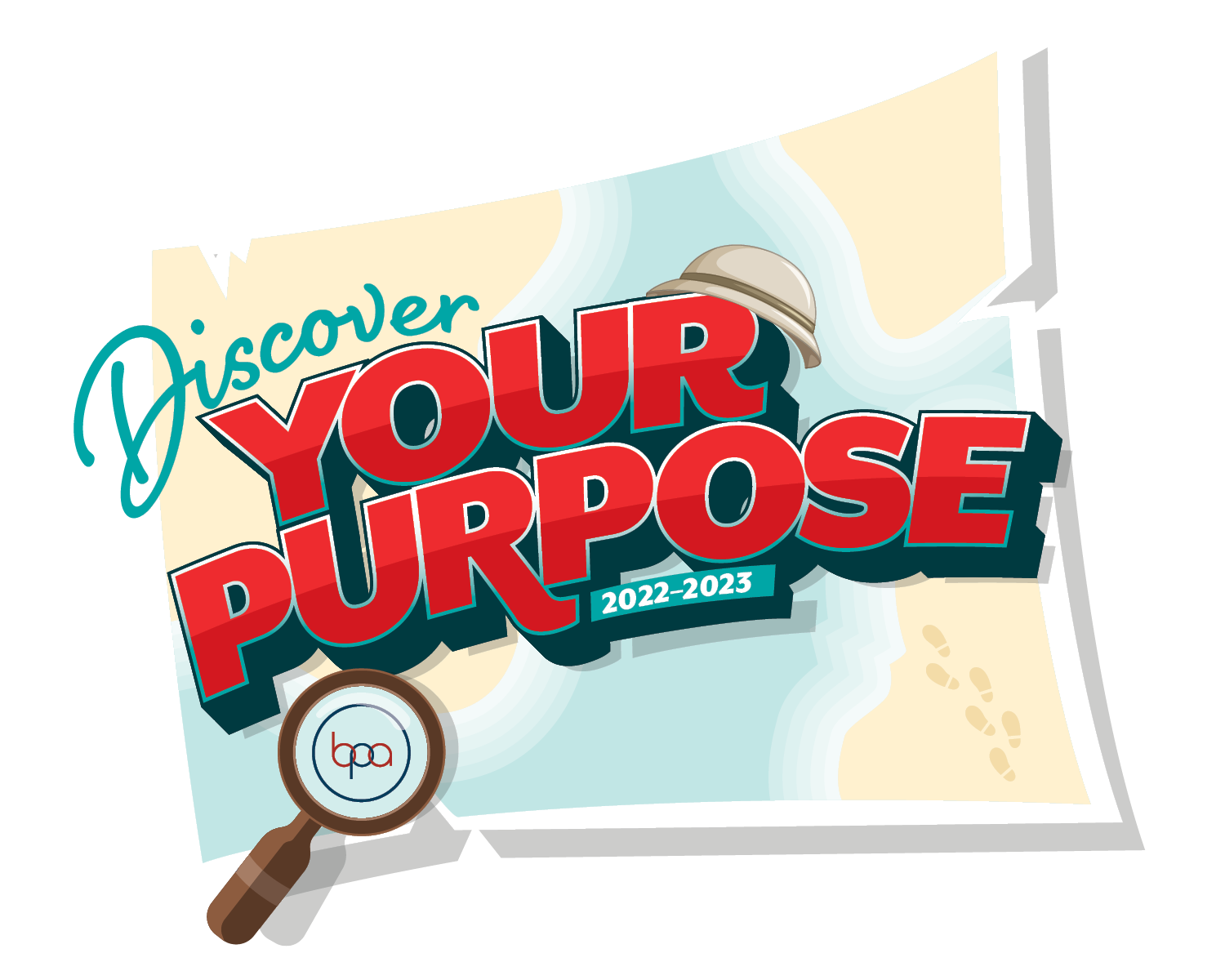 ItemDeadlineWebsites(001) OKBPA Promotional Video Submitted by 5:00 p.m. CT, Feb. 17, 2023https://presubmit.bpa.org(940) Digital Game Design Team Submitted by 5:00 p.m. CT, Feb. 17, 2023https://presubmit.bpa.org(945) Graphic Design Promotion Submitted by 5:00 p.m. CT, Feb. 17, 2023https://presubmit.bpa.org(950) Video Production Team Submitted by 5:00 p.m. CT, Feb. 17, 2023https://presubmit.bpa.org(955) Website Design Team Submitted by 5:00 p.m. CT, Feb. 17, 2023https://presubmit.bpa.org(960) Visual Design Team - PilotSubmitted by 5:00 p.m. CT, Feb. 17, 2023https://presubmit.bpa.org(970) Entrepreneurship Exploration Submitted by 5:00 p.m. CT, Feb. 17, 2023https://presubmit.bpa.org(980) Prepared Speech Submitted by 5:00 p.m. CT, Feb. 17, 2023https://presubmit.bpa.org(985) Presentation Team Submitted by 5:00 p.m. CT, Feb. 17, 2023https://presubmit.bpa.org(990) Human Resource ExplorationSubmitted by 5:00 p.m. CT, Feb. 17, 2023https://presubmit.bpa.orgVirtual Events (V01 - V12)See individual event for specificationshttps://presubmit.bpa.orgSLC Competitive Events RegistrationOpens: Jan. 12, 2023Closes: Jan. 27, 2023https://register.bpa.orgSLC Hotel ReservationsFebruary 6, 2023https://bpaok.org/SLCfor detailsSLC Registration Refund RequestsFebruary 3, 2023Email Paxton Cavin at Paxton.Cavin@careertech.ok.govSLC Online State TestingOpens: Feb. 1, 2023Closes: Feb. 17, 2023 (5:00 pm)State Officer Candidate ApplicationDecember 1, 2022Submit as outlined in the BPA State Officer Candidate HandbookState Officer Candidate ScreeningDecember 15, 2022Oklahoma Dept. of CareerTechRecognition Awards & ScholarshipFebruary 10, 2023See https://bpaok.org/ SLC for detailsOklahoma BPA Cares AwardsFebruary 10, 2023Handbook https://bpa.org/students/bpa-cares/Torch Award—StatesmanFebruary 10, 2023http://bpa.org/torch-awards/Quality Chapter AwardFebruary 10, 2023https://bpa.org/students/scholarships-and-awards/quality-chapter-distinction/Oklahoma BPA Mid-Level CompetitionsFebruary 23, 2023Oklahoma Dept. of CareerTechOklahoma BPA SLCMarch 6-8, 2023Tulsa Hyatt Regency2023 State Leadership Conference2023 State Leadership Conference2023 State Leadership Conference2023 State Leadership ConferenceSubmission Deadline: February 17, 2023, by 5:00 p.m. Central TimeSubmission Deadline: February 17, 2023, by 5:00 p.m. Central TimeSubmission Deadline: February 17, 2023, by 5:00 p.m. Central TimeSubmission Deadline: February 17, 2023, by 5:00 p.m. Central TimeEventWhat to Submit at https://presubmit.bpa.orgSaved File NameBring to Conference
* Copies below must be brought for BOTH preliminaries and finalsNOTE: PAY CLOSE ATTENTION TO THE SAVED FILE NAMING CONVENTIONSNOTE: PAY CLOSE ATTENTION TO THE SAVED FILE NAMING CONVENTIONSNOTE: PAY CLOSE ATTENTION TO THE SAVED FILE NAMING CONVENTIONSNOTE: PAY CLOSE ATTENTION TO THE SAVED FILE NAMING CONVENTIONSManagement Information SystemsManagement Information Systems(940) Digital Game Design Team URL to project, Works Cited and Release Form(s) in one combined PDF file.DGDT-MemberID.pdf1 copy of Works CitedDigital Communication & DesignDigital Communication & Design(945) Graphic Design Promotion Flyer - PDF or JPG or PNG formatLogo - PDF or JPG or PNG formatWorks Cited - PDF formatGDP-MemberID-FlyerGDP-MemberID-LogoGDP-MemberID-WorksCited.pdf1 copy of Flyer1 copy of Logo 1 copy of Works Cited (950) Video Production Team URL to project, Works Cited and Release Form(s) in one combined PDF file.VPT-MemberID.pdf1 copy of Storyboard1 copy of Script 1 copy of Works Cited(955) Website Design Team URL to project (Any necessary login credentials will need to be added if necessary.), Works Cited and Release Form(s) in one combined PDF file. WDT-MemberID.pdf1 copy of Works Cited (960) Visual Design Team - PilotURL to project, Works Cited and Release Form(s) in one combined PDF file.VDT-MemberID.pdf1 copy of each of the designelements1 copy of Works CitedManagement, Marketing & CommunicationManagement, Marketing & Communication(970) Entrepreneurship Exploration Research Paper - PDF formatWorks Cited - PDF formatENT-MemberID.pdf 
1 copy of Research Paper1 copy of Works Cited(980) Prepared Speech (ML)URL to project, Speech Outline, and Works Cited in one combined PDF file.PS-MemberID.pdf1 copy of Works Cited1 copy of Speech Outline(985) Presentation Team (ML)URL to project, Release Forms and Works Cited in one combined PDF file.PMI-MemberID.pdf1 copy of Works Cited1 copy of Release Forms(990) Human Resource Exploration (ML) Job Shadow Request Letter – PDF FormatHRE-MemberID.pdf1 copy of Job ShadowRequest LetterOklahoma State EventsOklahoma State Events(001) Oklahoma BPA Promotional Video (ML)URL to project, Storyboard, Script, Works Cited and Release Form(s) in one combined PDF file.PROMO--MemberID.pdf 
1 copy of Works CitedEventSoftware Packages(915) Administrative Support Team MS Word 2019, MS Excel 2019, MS PowerPoint 2019, MS Access 2019, and MS Publisher 2019(925) Word Processing MS Word 2019(930) Spreadsheet Applications MS Excel 2019FUTURE SLC SITESFUTURE SLC SITESFUTURE SLC SITESFUTURE SLC SITESYearLocation	Date20232024Tulsa, OKTulsa, OKMarch 6-8March 4-6FUTURE NLC SITESFUTURE NLC SITESFUTURE NLC SITESYearLocation	Date2023202420252026Anaheim, CAChicago, ILOrlando, FLNashville, TNApril 26-30April 25-29May 7-11May 6-10(945) Graphic Design Promotion (950) Video Production Team (955) Website Design Team (960) Visual Design Team - Pilot(970) Entrepreneurship Exploration (975) Extemporaneous Speech (980) Prepared Speech(985) Presentation Team (990) Human Resource Exploration SettingDescriptionRecommended Public VideosShow for everyone, and in search resultsNoUnlisted VideosDo not show up on YouTube, not found in search results, anyone with the links can see the video. The sharable link can be viewed by anyone. YesPrivate VideosOnly be seen by users selected by the owner and added by email address, invisible to other users, do not show up on channels or in searches.  NoSettingDescriptionRecommended AnyoneAllow anyone to see the videoNoOnly meMakes the video only visible to me and no one elseNoOnly people I followMake the videos visible only to people I followNoOnly people I chooseI’ll select people with whom I want to share the videoNoOnly people with a passwordProtect this video with a password; be sure to include the password on the entry formYesSettingDescriptionRecommended ShareCreate a link, and Anyone with the link can view this folderYesShareE-mail to person, or add nameNoSettingDescriptionRecommendedShare: Anyone with the link can viewAnyone that has the link will be able to view the files without a Google AccountYesShare: Anyone with the link can editAnyone that has the link will be able to access the files and edit them.NoSettingDescriptionRecommendedAnyone with this link can view this item.Share the folder and use the Get Link option to allow access and only view the files.YesAnyone with this link can edit this itemShare the folder and use the Get Link option to allow access to edit files, folders, etc.NoBPA Competitive Event NameIndustry Certification Offered by CertiportDigital Citizenship (915)IC3 Global Standard 6 Level 1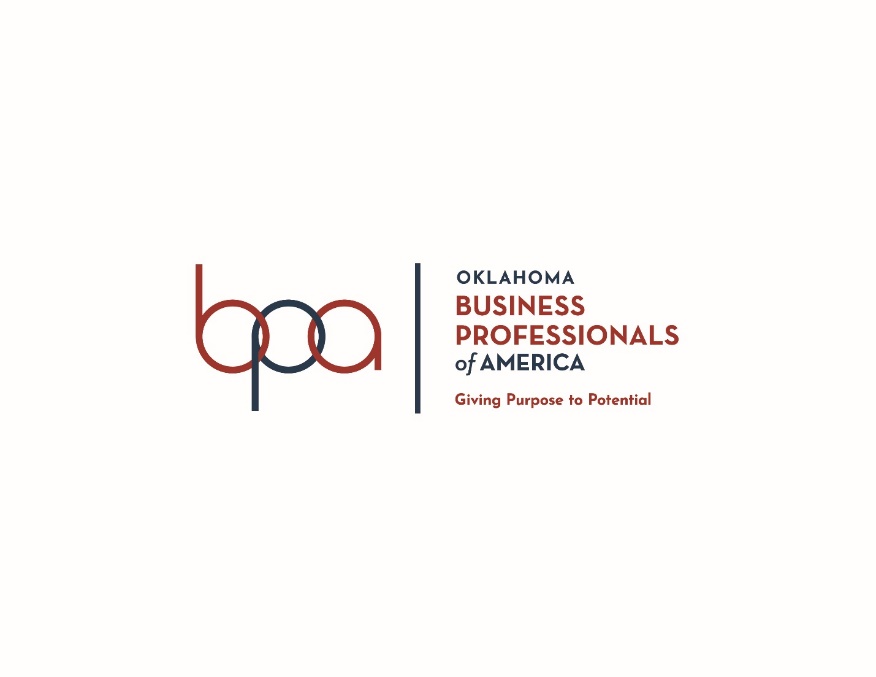 EVENTS-AT-A-GLANCE Division/level for this event# of chapter entries eligible for SLCTeam # of ParticipantsOnline testing component/time allowedPre-Submit ComponentNumber advancing to SLCOrientation, prep and wrap-up/warm-upActual SLC testing/presentation timeNumber of Judges utilizedJudges Questions (Minutes)May event be repeatedAre production standards usedMay reference materials be usedComputer and printer provided by BPAColor printing allowedBring own computerRelease Forms Required# SLC winners eligible for NLCFinanceFinanceFinanceFinanceFinanceFinanceFinanceFinanceFinanceFinanceFinanceFinanceFinanceFinanceFinanceFinanceFinance(900) Financial Literacy (ML)ML5Y/30202060YNYN5Business AdministrationBusiness AdministrationBusiness AdministrationBusiness AdministrationBusiness AdministrationBusiness AdministrationBusiness AdministrationBusiness AdministrationBusiness AdministrationBusiness AdministrationBusiness AdministrationBusiness AdministrationBusiness AdministrationBusiness AdministrationBusiness AdministrationBusiness AdministrationBusiness AdministrationBusiness AdministrationBusiness Administration(915) Administrative Support Team (ML)ML22-43060YYYYN2(920) Digital Citizenship (ML)ML5Y/60YNYN5(925) Word Processing (ML)ML53060YYYYN5(930) Spreadsheet Applications (ML)ML53060YNYYN5Management Information SystemsManagement Information SystemsManagement Information SystemsManagement Information SystemsManagement Information SystemsManagement Information SystemsManagement Information SystemsManagement Information SystemsManagement Information SystemsManagement Information SystemsManagement Information SystemsManagement Information SystemsManagement Information SystemsManagement Information SystemsManagement Information SystemsManagement Information SystemsManagement Information SystemsManagement Information SystemsManagement Information Systems(940) Digital Game Design Team (ML)ML22-4Y1231025YNNNYYY3Digital Communication & DesignDigital Communication & DesignDigital Communication & DesignDigital Communication & DesignDigital Communication & DesignDigital Communication & DesignDigital Communication & DesignDigital Communication & DesignDigital Communication & DesignDigital Communication & DesignDigital Communication & DesignDigital Communication & DesignDigital Communication & DesignDigital Communication & DesignDigital Communication & DesignDigital Communication & DesignDigital Communication & DesignDigital Communication & DesignDigital Communication & Design(945) Graphic Design Promotion (ML)ML3Y12525YNNNYNY3(950) Video Production Team (ML)ML32-4Y123525YNYNYYY3(955) Website Design Team (ML)ML32-4Y123525YNYNYYY3(960) Visual Design Team (ML) - PilotML32-4Y123525YNYNYYY3Management, Marketing and CommunicationManagement, Marketing and CommunicationManagement, Marketing and CommunicationManagement, Marketing and CommunicationManagement, Marketing and CommunicationManagement, Marketing and CommunicationManagement, Marketing and CommunicationManagement, Marketing and CommunicationManagement, Marketing and CommunicationManagement, Marketing and CommunicationManagement, Marketing and CommunicationManagement, Marketing and CommunicationManagement, Marketing and CommunicationManagement, Marketing and CommunicationManagement, Marketing and CommunicationManagement, Marketing and CommunicationManagement, Marketing and CommunicationManagement, Marketing and CommunicationManagement, Marketing and Communication(970) Entrepreneurship Exploration (ML)ML3Y1231025YNNNY*3(975) Extemporaneous Speech (ML)ML3102-42YNNNN3(980) Prepared Speech (ML)ML3Y1233-52YNYNN3(985) Presentation Team (ML)ML32-4Y1235-725YNNNYYY3(990) Human Resource Exploration (ML)ML3Y121025YNNNY3Open EventsOpen EventsOpen EventsOpen EventsOpen EventsOpen EventsOpen EventsOpen EventsOpen EventsOpen EventsOpen EventsOpen EventsOpen EventsOpen EventsOpen EventsOpen EventsOpen EventsOpen EventsOpen Events(995) Business Communication Skills Concepts-Open (ML)MLUY/60YNNNU(996) Business Fundamentals Concepts-Open (ML)MLUY/60YNNNU(997) Business Math Concepts-Open (ML)MLUY/60YNNNU(998) Computer Literacy Concepts-Open (ML)MLUY/60YNNNUOklahoma State EventsOklahoma State EventsOklahoma State EventsOklahoma State EventsOklahoma State EventsOklahoma State EventsOklahoma State EventsOklahoma State EventsOklahoma State EventsOklahoma State EventsOklahoma State EventsOklahoma State EventsOklahoma State EventsOklahoma State EventsOklahoma State EventsOklahoma State EventsOklahoma State EventsOklahoma State EventsOklahoma State Events(001) Oklahoma BPA Promotional Video (ML)ML21-4Y1231025YNNNYYY0No equipment, supplies, or materials other than those specified for an event will be allowed in the testing area.No previous Business Professionals of America tests and/or sample tests or facsimiles thereof (handwritten, photocopied, or keyed) may be taken into the testing area.  Violation of this rule will result in disqualification.Business Professionals of America assumes no responsibility for hardware/software provided by the contestant.No equipment, supplies, or materials other than those specified for an event will be allowed in the testing area. No previous Business Professionals of America tests and/or sample tests or facsimiles thereof (handwritten, photocopied, or keyed) may be taken into the testing area.  Violation of this rule will result in disqualification.No equipment, supplies, or materials other than those specified for an event will be allowed in the testing area.  No previous Business Professionals of America tests and/or sample tests or facsimiles thereof (handwritten, photocopied, or keyed) may be taken into the testing area.  Violation of this rule will result in disqualification.No equipment, supplies, or materials other than those specified for an event will be allowed in the testing area.No previous Business Professionals of America tests and/or sample tests or facsimiles thereof (handwritten, photocopied, or keyed) may be taken into the testing area.  Violation of this rule will result in disqualification.No equipment, supplies, or materials other than those specified for an event will be allowed in the testing area.  No previous Business Professionals of America tests and/or sample tests or facsimiles thereof (handwritten, photocopied, or keyed) may be taken into the testing area.  Violation of this rule will result in disqualification.Business Professionals of America assumes no responsibility for hardware/software provided by the contestant.Props and visual aids are allowed in this competition.No equipment, supplies, or materials other than those specified for an event will be allowed in the testing area.No previous Business Professionals of America tests and/or sample tests or facsimiles thereof (handwritten, photocopied, or keyed) may be taken into the testing area.  Violation of this rule will result in disqualification.Team Violated the Copyright and/or Fair Use Guidelines   Yes (Disqualification)         NoIf yes, please stop scoring and provide a brief reason for the disqualification below:If yes, please stop scoring and provide a brief reason for the disqualification below:If yes, please stop scoring and provide a brief reason for the disqualification below:Team followed topic    Yes         No (Disqualification)       Items to EvaluateBelow AverageAverageGoodExcellentPointsAwardedTeam submitted the correct information and in the correct format.Works Cited and (s) (do not have to be keyed but must be signed for pre-submission) in one combined PDF fileAll points or none are awarded by the technical judge.Team submitted the correct information and in the correct format.Works Cited and (s) (do not have to be keyed but must be signed for pre-submission) in one combined PDF fileAll points or none are awarded by the technical judge.Team submitted the correct information and in the correct format.Works Cited and (s) (do not have to be keyed but must be signed for pre-submission) in one combined PDF fileAll points or none are awarded by the technical judge.Team submitted the correct information and in the correct format.Works Cited and (s) (do not have to be keyed but must be signed for pre-submission) in one combined PDF fileAll points or none are awarded by the technical judge.10Gameplay MechanicsCore mechanics are innovativeEmpowers players to make choicesNot driven solely by luck; elements of chance are used appropriately.1-51-51-56-106-106-1011-1511-1511-1516-2016-2016-20RulesClearly communicated.Application of rules are logical.Rules have been tested for multiple situations that arise in normal play.1-51-51-56-106-106-1011-1511-1511-1516-2016-2016-20Narrative ElementsGame uses narrative elements where applicable.1-56-1011-1516-20BalanceAmount of time required to play the game is appropriate.Players are given a fair chance to win the game.As the game progresses, the level of difficulty increases.1-51-51-56-106-106-1011-1511-1511-1516-2016-2016-20Educational ComponentsGame does a good job of educating the player about the topic.Game’s educational aspects reflect research conducted by the design team.1-51-56-106-1011-1511-1516-2016-20OverallConditions for winning or losing the game are clearly defined.Design of game is visually appealing, follows theme, and meaningful.1-51-56-106-1011-1511-1516-2016-20TOTAL TECHNICAL POINTS (290 points maximum)TOTAL TECHNICAL POINTS (290 points maximum)TOTAL TECHNICAL POINTS (290 points maximum)TOTAL TECHNICAL POINTS (290 points maximum)TOTAL TECHNICAL POINTS (290 points maximum)   Items to EvaluateBelow AverageAverageGoodExcellentPointsAwardedAbility to explain design process1-56-1011-1516-20Ability to explain the development process1-56-1011-1516-20Ability to explain the rules1-56-1011-1516-20Ability to explain the educational component1-56-1011-1516-20Demonstrate effective communication skills1-56-1011-1516-20Describe the contribution of each team member1-56-1011-1516-20All points or none are awarded per item below.All points or none are awarded per item below.All points or none are awarded per item below.All points or none are awarded per item below.All points or none are awarded per item below.Setup lasted no more than three (3) minutesSetup lasted no more than three (3) minutesSetup lasted no more than three (3) minutesSetup lasted no more than three (3) minutes5Presentation lasted no more than ten (10) minutesPresentation lasted no more than ten (10) minutesPresentation lasted no more than ten (10) minutesPresentation lasted no more than ten (10) minutes5Documentation submitted at time of check-in:  Works Cited (1 copy) Must have copies for Mid-Level State Competition presentation.Documentation submitted at time of check-in:  Works Cited (1 copy) Must have copies for Mid-Level State Competition presentation.Documentation submitted at time of check-in:  Works Cited (1 copy) Must have copies for Mid-Level State Competition presentation.Documentation submitted at time of check-in:  Works Cited (1 copy) Must have copies for Mid-Level State Competition presentation.10At least two original team members in attendance at time of presentationAt least two original team members in attendance at time of presentationAt least two original team members in attendance at time of presentationAt least two original team members in attendance at time of presentation10TOTAL PRESENTATION POINTS (150 points maximum)TOTAL PRESENTATION POINTS (150 points maximum)TOTAL PRESENTATION POINTS (150 points maximum)TOTAL PRESENTATION POINTS (150 points maximum)TOTAL PRESENTATION POINTS (150 points maximum)Business Professionals of America assumes no responsibility for hardware/software provided by the contestant.Props, computers, and projectors are NOT allowed in this competition.No equipment, supplies, or materials other than those specified for an event will be allowed in the testing area.No previous Business Professionals of America tests and/or sample tests or facsimiles thereof (handwritten, photocopied, or keyed) may be taken into the testing area.  Violation of this rule will result in disqualification.Member Violated the Copyright and/or Fair Use Guidelines   Yes (Disqualification)         NoIf yes, please stop scoring and provide a brief reason for the disqualification below:If yes, please stop scoring and provide a brief reason for the disqualification below:If yes, please stop scoring and provide a brief reason for the disqualification below:Member followed topic    Yes         No (Disqualification)       Items to EvaluateBelow AverageAverageGoodExcellentPoints AwardedMember submitted the correct information in the correct format.Flyer -.JPG, PNG, or PDF format Logo -. JPG, PNG, or PDF formatWorks Cited - PDF format(s) (do not have to be keyed but must be signed for pre-submission) All points or none are awarded by the technical judge.Member submitted the correct information in the correct format.Flyer -.JPG, PNG, or PDF format Logo -. JPG, PNG, or PDF formatWorks Cited - PDF format(s) (do not have to be keyed but must be signed for pre-submission) All points or none are awarded by the technical judge.Member submitted the correct information in the correct format.Flyer -.JPG, PNG, or PDF format Logo -. JPG, PNG, or PDF formatWorks Cited - PDF format(s) (do not have to be keyed but must be signed for pre-submission) All points or none are awarded by the technical judge.Member submitted the correct information in the correct format.Flyer -.JPG, PNG, or PDF format Logo -. JPG, PNG, or PDF formatWorks Cited - PDF format(s) (do not have to be keyed but must be signed for pre-submission) All points or none are awarded by the technical judge.10Student-generated flyer shows imagination, creativity, and originality1-56-1011-1516-20Student-generated logo shows imagination, creativity, and originality 1-56-1011-1516-20Design gains attention and has eye appeal1-56-1011-1516-20Theme generated promotes NLC1-56-1011-1516-20Effectiveness (easily understood, motivational, accurate)1-56-1011-1516-20Consistency in graphic and theme1-56-1011-1516-20BPA logo, tagline, and student created material meet the  as outlined in the 1-56-1011-1516-20All points or none are awarded per item below.All points or none are awarded per item below.All points or none are awarded per item below.All points or none are awarded per item below.All points or none are awarded per item below.Theme is 30 characters or less including spaces.Theme is 30 characters or less including spaces.Theme is 30 characters or less including spaces.Theme is 30 characters or less including spaces.10Member name does not appear on submitted output.Member name does not appear on submitted output.Member name does not appear on submitted output.Member name does not appear on submitted output.10Appropriate use of grammar, spelling, and punctuation.Appropriate use of grammar, spelling, and punctuation.Appropriate use of grammar, spelling, and punctuation.Appropriate use of grammar, spelling, and punctuation.10Flyer design is 8 ½"x11" in either landscape or portrait.Flyer design is 8 ½"x11" in either landscape or portrait.Flyer design is 8 ½"x11" in either landscape or portrait.Flyer design is 8 ½"x11" in either landscape or portrait.10Student-generated logo does not exceed 4"x4".Student-generated logo does not exceed 4"x4".Student-generated logo does not exceed 4"x4".Student-generated logo does not exceed 4"x4".10TOTAL TECHNICAL POINTS (200 points maximum)TOTAL TECHNICAL POINTS (200 points maximum)TOTAL TECHNICAL POINTS (200 points maximum)TOTAL TECHNICAL POINTS (200 points maximum)TOTAL TECHNICAL POINTS (200 points maximum)Items to EvaluateBelowAverageAverageGoodExcellentPointsAwardedOral presentation/stage presence/delivery1-56-1011-1516-20Content of presentation1-56-1011-1516-20Effectiveness of presentation1-56-1011-1516-20Answers to judges’ questions1-56-1011-1516-20All points or none are awarded per item below.All points or none are awarded per item below.All points or none are awarded per item below.All points or none are awarded per item below.All points or none are awarded per item below.Documentation submitted at time of check-in: Works Cited (1 copy), flyer (1 copy), and logo (1 copy).Must have copies for Mid-Level State Competition presentation.Documentation submitted at time of check-in: Works Cited (1 copy), flyer (1 copy), and logo (1 copy).Must have copies for Mid-Level State Competition presentation.Documentation submitted at time of check-in: Works Cited (1 copy), flyer (1 copy), and logo (1 copy).Must have copies for Mid-Level State Competition presentation.Documentation submitted at time of check-in: Works Cited (1 copy), flyer (1 copy), and logo (1 copy).Must have copies for Mid-Level State Competition presentation.10Setup lasted no more than three (3) minutesSetup lasted no more than three (3) minutesSetup lasted no more than three (3) minutesSetup lasted no more than three (3) minutes5Presentation lasted no more than five (5) minutesPresentation lasted no more than five (5) minutesPresentation lasted no more than five (5) minutesPresentation lasted no more than five (5) minutes5TOTAL PRESENTATION POINTS (100 points maximum)TOTAL PRESENTATION POINTS (100 points maximum)TOTAL PRESENTATION POINTS (100 points maximum)TOTAL PRESENTATION POINTS (100 points maximum)TOTAL PRESENTATION POINTS (100 points maximum)Business Professionals of America assumes no responsibility for hardware/software provided by the contestant.Props and visual aids are allowed in this competition.No equipment, supplies, or materials other than those specified for an event will be allowed in the testing area.No previous Business Professionals of America tests and/or sample tests or facsimiles thereof (handwritten, photocopied, or keyed) may be taken into the testing area.  Violation of this rule will result in disqualification.Team Violated the Copyright and/or Fair Use Guidelines   Yes (Disqualification)         NoIf yes, please stop scoring and provide a brief reason for the disqualification below:If yes, please stop scoring and provide a brief reason for the disqualification below:If yes, please stop scoring and provide a brief reason for the disqualification below:Team followed topic    Yes         No (Disqualification)       Items to EvaluateItems to EvaluateItems to EvaluateItems to EvaluateItems to EvaluateItems to EvaluatePoints AwardedTeam submitted the correct information and in the correct format.Works Cited  and (s) (do not have to be keyed but must be signed for pre-submission) in one combined PDF fileAll points or none are awarded by the technical judge.Team submitted the correct information and in the correct format.Works Cited  and (s) (do not have to be keyed but must be signed for pre-submission) in one combined PDF fileAll points or none are awarded by the technical judge.Team submitted the correct information and in the correct format.Works Cited  and (s) (do not have to be keyed but must be signed for pre-submission) in one combined PDF fileAll points or none are awarded by the technical judge.Team submitted the correct information and in the correct format.Works Cited  and (s) (do not have to be keyed but must be signed for pre-submission) in one combined PDF fileAll points or none are awarded by the technical judge.1010Required ElementsRequired ElementsRequired ElementsRequired ElementsRequired ElementsRequired ElementsIncluded more than one camera angleY/NY/NY/N10 10 Included at least one demonstrationY/NY/NY/N1010Included one voice overY/NY/NY/N10 10 Included ending creditsY/NY/NY/N1010Video lasted no less than one (1) minute and no more than two (2) minutes Y/NY/NY/N1010Total Required Elements Points (60 points maximum)Total Required Elements Points (60 points maximum)Total Required Elements Points (60 points maximum)Total Required Elements Points (60 points maximum)Total Required Elements Points (60 points maximum)Total Required Elements Points (60 points maximum)Items to EvaluateBelow AverageAverageGoodGoodExcellentPoints AwardedContentContentContentContentContentContentContentOriginality of content (at least 50% of video must be footage shot by the team)1-56-1011-1511-1516-20Developed and portrayed theme1 56-1011-1511-1516-20Effectiveness of production1 56-1011-1511-1516 20Production free of typos1 56-1011-1511-1516-20Total Content Points (80 points maximum)Total Content Points (80 points maximum)Total Content Points (80 points maximum)Total Content Points (80 points maximum)Total Content Points (80 points maximum)Total Content Points (80 points maximum)QualityQualityQualityQualityQualityQualityQualityFocus and steadiness1 56-1011-1511-1516-20Visual effects and transitions1 56-1011-1511-1516-20Color and lighting1 56-1011-1511-1516-20Audio1-56-1011-1511-1516-20Total Quality Points (80 points maximum)Total Quality Points (80 points maximum)Total Quality Points (80 points maximum)Total Quality Points (80 points maximum)Total Quality Points (80 points maximum)Total Quality Points (80 points maximum)TOTAL TECHNICAL POINTS (220 points maximum) TOTAL TECHNICAL POINTS (220 points maximum) TOTAL TECHNICAL POINTS (220 points maximum) TOTAL TECHNICAL POINTS (220 points maximum) TOTAL TECHNICAL POINTS (220 points maximum) TOTAL TECHNICAL POINTS (220 points maximum) Items to EvaluateBelow AverageAverageGoodExcellentPointsAwardedAbility to explain the video design process, including the script, storyboard, and the filming/editing process1-56-1011-1516-20Ability to explain the use of innovative technology, such as equipment and software used1-56-1011-1516-20Ability to explain their development and use of media elements (graphics, video, audio, etc.)1-56-1011-1516-20Evidence showing each team members role1-56-1011-1516-20Demonstrated effective communication skills during presentation1-56-1011-1516-20Responses to judges’ questions1-56-1011-1516-20All points or none are awarded per item below.All points or none are awarded per item below.All points or none are awarded per item below.All points or none are awarded per item below.All points or none are awarded per item below.Setup lasted no longer than three (3) minutesSetup lasted no longer than three (3) minutesSetup lasted no longer than three (3) minutesSetup lasted no longer than three (3) minutes5Presentation lasted no longer than five (5) minutesPresentation lasted no longer than five (5) minutesPresentation lasted no longer than five (5) minutesPresentation lasted no longer than five (5) minutes5Documentation submitted at time of check-in: Storyboard (1 copy), Script (1 copy) and signed Works Cited (1 copy)Must have copies for Mid-Level State Competition presentation.Documentation submitted at time of check-in: Storyboard (1 copy), Script (1 copy) and signed Works Cited (1 copy)Must have copies for Mid-Level State Competition presentation.Documentation submitted at time of check-in: Storyboard (1 copy), Script (1 copy) and signed Works Cited (1 copy)Must have copies for Mid-Level State Competition presentation.Documentation submitted at time of check-in: Storyboard (1 copy), Script (1 copy) and signed Works Cited (1 copy)Must have copies for Mid-Level State Competition presentation.10At least two original team members in attendance at time of presentationAt least two original team members in attendance at time of presentationAt least two original team members in attendance at time of presentationAt least two original team members in attendance at time of presentation10 TOTAL PRESENTATION POINTS (150 points maximum)   TOTAL PRESENTATION POINTS (150 points maximum)   TOTAL PRESENTATION POINTS (150 points maximum)   TOTAL PRESENTATION POINTS (150 points maximum)   TOTAL PRESENTATION POINTS (150 points maximum)  Business Professionals of America assumes no responsibility for hardware/software provided by the contestant.Props and visual aids are allowed in this competition.No equipment, supplies, or materials other than those specified for an event will be allowed in the testing area.No previous Business Professionals of America tests and/or sample tests or facsimiles thereof (handwritten, photocopied, or keyed) may be taken into the testing area.  Violation of this rule will result in disqualification.Team Violated the Copyright and/or Fair Use Guidelines   Yes (Disqualification)        NoIf yes, please stop scoring and provide a brief reason for the disqualification below:If yes, please stop scoring and provide a brief reason for the disqualification below:If yes, please stop scoring and provide a brief reason for the disqualification below:Team followed topic    Yes         No (Disqualification)       Items to EvaluateBelow AverageAverageGoodExcellentPointsAwardedTeam submitted the correct information and in the correct format.Works Cited and (s) (do not have to be keyed but must be signed for pre-submission) in one combined PDF fileAll points or none are awarded by the technical judge.Team submitted the correct information and in the correct format.Works Cited and (s) (do not have to be keyed but must be signed for pre-submission) in one combined PDF fileAll points or none are awarded by the technical judge.Team submitted the correct information and in the correct format.Works Cited and (s) (do not have to be keyed but must be signed for pre-submission) in one combined PDF fileAll points or none are awarded by the technical judge.Team submitted the correct information and in the correct format.Works Cited and (s) (do not have to be keyed but must be signed for pre-submission) in one combined PDF fileAll points or none are awarded by the technical judge.10Page LayoutVisual organization is easily understoodAesthetic use of colors and fontsConsistent format page to page1-51-51-56-106-106-1011-1511-1511-1516-2016-2016-20Navigational ThemeLinks present and workingLinks show consistent formattingNavigational path is clear and logical1-51-51-56-106-106-1011-1511-1511-1516-2016-2016-20Graphic Media UseEnhances topicCreativity through graphic designOriginality of graphicsEffective use of innovative technology1-51-51-51-56-106-106-106-1011-1511-1511-1511-1516-2016-2016-2016-20ContentWell developedPortrays the topicEffectiveness of site1-51-51-56-106-106-1011-1511-1511-1516-2016-2016-20TechnicalCross-browser compatibility1-56-1011-1516-20Grammar, Spelling, Punctuation, and Usage5(3+ errors)10(2 errors)15(1 error)20(0 errors)Information RequirementName of chapter, team member names, theme, school, city, state, and year are included on the website (20 points - all or no points are awarded)Information RequirementName of chapter, team member names, theme, school, city, state, and year are included on the website (20 points - all or no points are awarded)Information RequirementName of chapter, team member names, theme, school, city, state, and year are included on the website (20 points - all or no points are awarded)Information RequirementName of chapter, team member names, theme, school, city, state, and year are included on the website (20 points - all or no points are awarded)20TOTAL TECHNICAL POINTS (330 points maximum)TOTAL TECHNICAL POINTS (330 points maximum)TOTAL TECHNICAL POINTS (330 points maximum)TOTAL TECHNICAL POINTS (330 points maximum)TOTAL TECHNICAL POINTS (330 points maximum)   Items to EvaluateBelow AverageAverageGoodExcellentPointsAwardedAbility to explain development/design process1-56-1011-1516-20Ability to explain use of web languages (source code, modifying templates, and enhancements) 1-56-1011-1516-20Ability to explain development and use of media elements (graphics, video, audio, etc.)1-56-1011-1516-20Evidence showing each team member’s role in the development of the site 1-56-1011-1516-20Demonstrated effective communication skills during presentation1-56-1011-1516-20Responses to judges’ questions1-56-1011-1516-20All points or none are awarded per item below.All points or none are awarded per item below.All points or none are awarded per item below.All points or none are awarded per item below.All points or none are awarded per item below.Setup lasted no longer than three (3) minutesSetup lasted no longer than three (3) minutesSetup lasted no longer than three (3) minutesSetup lasted no longer than three (3) minutes5Presentation lasted no longer than five (5) minutesPresentation lasted no longer than five (5) minutesPresentation lasted no longer than five (5) minutesPresentation lasted no longer than five (5) minutes5Documentation submitted at time of check-in: Storyboard (1 copy), Script (1 copy) and signed Works Cited (1 copy)Must have copies for Mid-Level State Competition presentation.Documentation submitted at time of check-in: Storyboard (1 copy), Script (1 copy) and signed Works Cited (1 copy)Must have copies for Mid-Level State Competition presentation.Documentation submitted at time of check-in: Storyboard (1 copy), Script (1 copy) and signed Works Cited (1 copy)Must have copies for Mid-Level State Competition presentation.Documentation submitted at time of check-in: Storyboard (1 copy), Script (1 copy) and signed Works Cited (1 copy)Must have copies for Mid-Level State Competition presentation.10At least two original team members in attendance at time of presentationAt least two original team members in attendance at time of presentationAt least two original team members in attendance at time of presentationAt least two original team members in attendance at time of presentation10TOTAL PRESENTATION POINTS (150 points maximum)TOTAL PRESENTATION POINTS (150 points maximum)TOTAL PRESENTATION POINTS (150 points maximum)TOTAL PRESENTATION POINTS (150 points maximum)TOTAL PRESENTATION POINTS (150 points maximum)Business Professionals of America assumes no responsibility for hardware/software provided by the contestant.Props or visual aids are allowed in this competition.No equipment, supplies, or materials other than those specified for an event will be allowed in the testing area.No previous Business Professionals of America tests and/or sample tests or facsimiles thereof (handwritten, photocopied, or keyed) may be taken into the testing area.  Violation of this rule will result in disqualification.Team Violated the Copyright and/or Fair Use Guidelines   Yes (Disqualification)         NoIf yes, please stop scoring and provide a brief reason for the disqualification below:If yes, please stop scoring and provide a brief reason for the disqualification below:If yes, please stop scoring and provide a brief reason for the disqualification below:Team followed topic    Yes         No (Disqualification)       Items to EvaluateItems to EvaluateItems to EvaluateItems to EvaluateItems to EvaluateItems to EvaluatePoints AwardedTeam submitted the correct information and in the correct format.Signed Released Form(s)Video game case cover - PDF, JPG or PNG FormatAt least 3 other components - PDF, JPG or PNG FormatWorks Cited formatted according to the BPA Style & Reference GuideAll points or none are awarded by the Technical Judge.Team submitted the correct information and in the correct format.Signed Released Form(s)Video game case cover - PDF, JPG or PNG FormatAt least 3 other components - PDF, JPG or PNG FormatWorks Cited formatted according to the BPA Style & Reference GuideAll points or none are awarded by the Technical Judge.Team submitted the correct information and in the correct format.Signed Released Form(s)Video game case cover - PDF, JPG or PNG FormatAt least 3 other components - PDF, JPG or PNG FormatWorks Cited formatted according to the BPA Style & Reference GuideAll points or none are awarded by the Technical Judge.Team submitted the correct information and in the correct format.Signed Released Form(s)Video game case cover - PDF, JPG or PNG FormatAt least 3 other components - PDF, JPG or PNG FormatWorks Cited formatted according to the BPA Style & Reference GuideAll points or none are awarded by the Technical Judge.2020Items to EvaluateBelow AverageAverageGoodGoodExcellentPoints AwardedDesign demonstrates awareness of target audience1-56-1011-1511-1516-20Member-generated products shows imagination, creativity, and originality1-56-1011-1511-1516-20Design gains attention and has eye appeal1-56-1011-1511-1516-20All products complement each other but are different. 1-56-1011-1511-1516-20Center of interest apparent in all three products1-56-1011-1511-1516-20Composition of all three designs have balance, unity, and harmony1-56-1011-1511-1516-20Aesthetic use of colors and fonts. 1-56-1011-1511-1516-20Utilizes whitespace appropriately (uses negative and positive space)1-56-1011-1511-1516-20Placement of design elements, rule of thirds, and emphasis of design.1-56-1011-1511-1516-20TOTAL TECHNICAL POINTS (200 points maximum)TOTAL TECHNICAL POINTS (200 points maximum)TOTAL TECHNICAL POINTS (200 points maximum)TOTAL TECHNICAL POINTS (200 points maximum)TOTAL TECHNICAL POINTS (200 points maximum)TOTAL TECHNICAL POINTS (200 points maximum)Items to EvaluateBelow AverageAverageGoodExcellentPointsAwardedOral presentation/stage presence/delivery (Including: Maintaining eye contact, voice inflection, well-spoken, etc.)1-56-1011-1516-20Explain the development and design process (pre-production phase, target audience, etc.)1-56-1011-1516-20Explanation of technology and software used1-56-1011-1516-20Demonstrates clear connection between all the designs components 1-56-1011-1516-20Explanation of roles of team members1-56-1011-1516-20Effectiveness of oral presentation1-56-1011-1516-20Answers to judges’ questions1-56-1011-1516-20All points or none are awarded per item below.All points or none are awarded per item below.All points or none are awarded per item below.All points or none are awarded per item below.All points or none are awarded per item below.Setup lasted no longer than three (3) minutesSetup lasted no longer than three (3) minutesSetup lasted no longer than three (3) minutesSetup lasted no longer than three (3) minutes5Presentation lasted no longer than five (5) minutesPresentation lasted no longer than five (5) minutesPresentation lasted no longer than five (5) minutesPresentation lasted no longer than five (5) minutes5Documentation submitted at time of check-in: video game case cover (front, back and spine) and other items (1 copy of each) and Works Cited (1 copy)Must have copies for Mid-Level State Competition presentation.Documentation submitted at time of check-in: video game case cover (front, back and spine) and other items (1 copy of each) and Works Cited (1 copy)Must have copies for Mid-Level State Competition presentation.Documentation submitted at time of check-in: video game case cover (front, back and spine) and other items (1 copy of each) and Works Cited (1 copy)Must have copies for Mid-Level State Competition presentation.Documentation submitted at time of check-in: video game case cover (front, back and spine) and other items (1 copy of each) and Works Cited (1 copy)Must have copies for Mid-Level State Competition presentation.10At least two original team members in attendance at time of presentationAt least two original team members in attendance at time of presentationAt least two original team members in attendance at time of presentationAt least two original team members in attendance at time of presentation10 TOTAL PRESENTATION POINTS (170 points maximum)   TOTAL PRESENTATION POINTS (170 points maximum)   TOTAL PRESENTATION POINTS (170 points maximum)   TOTAL PRESENTATION POINTS (170 points maximum)   TOTAL PRESENTATION POINTS (170 points maximum)  Business Professionals of America assumes no responsibility for hardware/software provided by the contestant.Props and visual aids are allowed in this competition.No equipment, supplies, or materials other than those specified for an event will be allowed in the testing area.No previous Business Professionals of America tests and/or sample tests or facsimiles thereof (handwritten, photocopied, or keyed) may be taken into the testing area.  Violation of this rule will result in disqualification.Member Violated the Copyright and/or Fair Use Guidelines   Yes (Disqualification)         NoIf yes, please stop scoring and provide a brief reason for the disqualification below:If yes, please stop scoring and provide a brief reason for the disqualification below:If yes, please stop scoring and provide a brief reason for the disqualification below:Member followed topic    Yes         No (Disqualification)       Report EvaluationBelowAverageAverageGoodExcellentPoints AwardedMember submitted the correct information and in the correct format.Research Paper (using Report Format) - PDF formatWorks Cited - PDF formatAll points or none are awarded by the technical judge.Member submitted the correct information and in the correct format.Research Paper (using Report Format) - PDF formatWorks Cited - PDF formatAll points or none are awarded by the technical judge.Member submitted the correct information and in the correct format.Research Paper (using Report Format) - PDF formatWorks Cited - PDF formatAll points or none are awarded by the technical judge.Member submitted the correct information and in the correct format.Research Paper (using Report Format) - PDF formatWorks Cited - PDF formatAll points or none are awarded by the technical judge.10Introduction1-56-1011-1516-20Production information1-56-1011-1516-20Customer information1-56-1011-1516-20Marketing information1-56-1011-1516-20Financial information 1-56-1011-1516-20Conclusion1-56-1011-1516-20Overall appearance, conciseness, and completeness 1-56-1011-1516-20All points or none are awarded per item below.All points or none are awarded per item below.All points or none are awarded per item below.All points or none are awarded per item below.All points or none are awarded per item below.Research paper format according to Report Format found in the .Research paper format according to Report Format found in the .Research paper format according to Report Format found in the .Research paper format according to Report Format found in the .10Title Page and Works Cited formatted according to the Title Page and Works Cited formatted according to the Title Page and Works Cited formatted according to the Title Page and Works Cited formatted according to the 10TOTAL TECHNICAL POINTS (170 points maximum)TOTAL TECHNICAL POINTS (170 points maximum)TOTAL TECHNICAL POINTS (170 points maximum)TOTAL TECHNICAL POINTS (170 points maximum)TOTAL TECHNICAL POINTS (170 points maximum)Oral Presentation EvaluationBelowAverageAverageGoodExcellentPoints AwardedOpening and summary1-56-1011-1516-20Content of presentation1-56-1011-1516-20Effectiveness of presentation1-56-1011-1516-20Presentation etiquette 1-56-1011-1516-20Answers to judges’ questions  1-56-1011-1516-20All points or none are awarded per item below.All points or none are awarded per item below.All points or none are awarded per item below.All points or none are awarded per item below.All points or none are awarded per item below.Setup lasted no longer than three (3) minutesSetup lasted no longer than three (3) minutesSetup lasted no longer than three (3) minutesSetup lasted no longer than three (3) minutes5Presentation lasted no longer than ten (10) minutesPresentation lasted no longer than ten (10) minutesPresentation lasted no longer than ten (10) minutesPresentation lasted no longer than ten (10) minutes5Documentation submitted at time of check-in: Research Paper (1 copy) and Works Cited (1 copy)Must have copies for Mid-Level State Competition presentation.Documentation submitted at time of check-in: Research Paper (1 copy) and Works Cited (1 copy)Must have copies for Mid-Level State Competition presentation.Documentation submitted at time of check-in: Research Paper (1 copy) and Works Cited (1 copy)Must have copies for Mid-Level State Competition presentation.Documentation submitted at time of check-in: Research Paper (1 copy) and Works Cited (1 copy)Must have copies for Mid-Level State Competition presentation.10TOTAL PRESENTATION POINTS (120 points maximum)TOTAL PRESENTATION POINTS (120 points maximum)TOTAL PRESENTATION POINTS (120 points maximum)TOTAL PRESENTATION POINTS (120 points maximum)TOTAL PRESENTATION POINTS (120 points maximum)Props and visual aids are NOT allowed in this competition.No equipment, supplies, or materials other than those specified for an event will be allowed in the testing area.No previous Business Professionals of America tests and/or sample tests or facsimiles thereof (handwritten, photocopied, or keyed) may be taken into the testing area.  Violation of this rule will result in disqualification.Evaluation of SpeechBelowAverageAverageGoodExcellentPoints AwardedPoints AwardedIntroduction 1 - 56 - 1011 - 1516 - 20Voice: Pitch, tempo, volume, enthusiasm1 - 56 - 1011 - 1516 - 20Platform Development: Gestures, poise, eye contact, mannerisms, appearance1 - 56 - 1011 - 1516 - 20Organization: Logical, clearly understood, suitable to topic, coherent1 - 56 - 1011 - 1516 - 20Mechanics: Diction, grammar, word pictures, pronunciation1 - 56 - 1011 - 1516 - 20Closing: Summary and conclusion1 - 56 - 1011 - 1516 - 20Effectiveness: Was purpose achieved? (to decide, to impress, to inform, to persuade)1 - 56 - 1011 - 1516 - 20All points or none are awarded per item below.All points or none are awarded per item below.All points or none are awarded per item below.All points or none are awarded per item below.All points or none are awarded per item below.Presentation lasted no less than two (2) and no more than four (4) minutes.  (No points awarded if presentation is less than 2 minutes or time exceeds the time limit.)Presentation lasted no less than two (2) and no more than four (4) minutes.  (No points awarded if presentation is less than 2 minutes or time exceeds the time limit.)Presentation lasted no less than two (2) and no more than four (4) minutes.  (No points awarded if presentation is less than 2 minutes or time exceeds the time limit.)Presentation lasted no less than two (2) and no more than four (4) minutes.  (No points awarded if presentation is less than 2 minutes or time exceeds the time limit.)10TOTAL PRESENTATION POINTS (150 points maximum)TOTAL PRESENTATION POINTS (150 points maximum)TOTAL PRESENTATION POINTS (150 points maximum)TOTAL PRESENTATION POINTS (150 points maximum)TOTAL PRESENTATION POINTS (150 points maximum)TOTAL PRESENTATION POINTS (150 points maximum)Business Professionals of America assumes no responsibility for hardware/software provided by the contestant.Props and visual aids are allowed in this competition.No equipment, supplies, or materials other than those specified for an event will be allowed in the testing area.No previous Business Professionals of America tests and/or sample tests or facsimiles thereof (handwritten, photocopied, or keyed) may be taken into the testing area.  Violation of this rule will result in disqualification.Member Violated the Copyright and/or Fair Use Guidelines   Yes (Disqualification)         NoIf yes, please stop scoring and provide a brief reason for the disqualification below:If yes, please stop scoring and provide a brief reason for the disqualification below:If yes, please stop scoring and provide a brief reason for the disqualification below:Items to EvaluateBelowAverageAverageGoodExcellentPoints AwardedPoints AwardedIntroduction 1 - 56 - 1011 - 1516 - 20Voice: Pitch, tempo, volume, enthusiasm1 - 56 - 1011 - 1516 - 20Platform Development: Gestures, poise, eye contact, mannerisms, appearance1 - 56 - 1011 - 1516 - 20Organization: Logical, clearly understood, suitable to topic, coherent1 - 56 - 1011 - 1516 - 20Content:Development of subject matter, depth of research1 - 56 - 1011 - 1516 - 20Mechanics: Diction, grammar, word pictures, pronunciation1 - 56 - 1011 - 1516 - 20Closing: Summary and conclusion1 - 56 - 1011 - 1516 - 20Effectiveness: Was purpose achieved? (to decide, to impress, to inform, to persuade)1 - 56 - 1011 - 1516 - 20All points or none are awarded per item below.All points or none are awarded per item below.All points or none are awarded per item below.All points or none are awarded per item below.All points or none are awarded per item below.Presentation lasted no less than three (3) minutes and no longer than five (5) minutesPresentation lasted no less than three (3) minutes and no longer than five (5) minutesPresentation lasted no less than three (3) minutes and no longer than five (5) minutesPresentation lasted no less than three (3) minutes and no longer than five (5) minutes10Shared video file URL, Works Cited, and signed (s) in one combined PDF file. All points or none are awarded by the technical judge.Shared video file URL, Works Cited, and signed (s) in one combined PDF file. All points or none are awarded by the technical judge.Shared video file URL, Works Cited, and signed (s) in one combined PDF file. All points or none are awarded by the technical judge.Shared video file URL, Works Cited, and signed (s) in one combined PDF file. All points or none are awarded by the technical judge.10Outline followed the  format.Outline followed the  format.Outline followed the  format.Outline followed the  format.10Works Cited followed the  format.Works Cited followed the  format.Works Cited followed the  format.Works Cited followed the  format.10TOTAL PRESENTATION POINTS (200 points maximum)TOTAL PRESENTATION POINTS (200 points maximum)TOTAL PRESENTATION POINTS (200 points maximum)TOTAL PRESENTATION POINTS (200 points maximum)TOTAL PRESENTATION POINTS (200 points maximum)TOTAL PRESENTATION POINTS (200 points maximum)Member Violated the Copyright and/or Fair Use Guidelines   Yes (Disqualification)         NoIf yes, please stop scoring and provide a brief reason for the disqualification below:If yes, please stop scoring and provide a brief reason for the disqualification below:If yes, please stop scoring and provide a brief reason for the disqualification below:Items to EvaluateBelowAverageAverageGoodExcellentPoints AwardedPoints AwardedIntroduction 1 - 56 - 1011 - 1516 - 20Voice: Pitch, tempo, volume, enthusiasm1 - 56 - 1011 - 1516 - 20Platform Development: Gestures, poise, eye contact, mannerisms, appearance1 - 56 - 1011 - 1516 - 20Organization: Logical, clearly understood, suitable to topic, coherent1 - 56 - 1011 - 1516 - 20Content:Development of subject matter, depth of research1 - 56 - 1011 - 1516 - 20Mechanics: Diction, grammar, word pictures, pronunciation1 - 56 - 1011 - 1516 - 20Closing: Summary and conclusion1 - 56 - 1011 - 1516 - 20Effectiveness: Was purpose achieved? (to decide, to impress, to inform, to persuade)1 - 56 - 1011 - 1516 - 20All points or none are awarded per item below.All points or none are awarded per item below.All points or none are awarded per item below.All points or none are awarded per item below.All points or none are awarded per item below.Presentation lasted no less than three (3) minutes and no longer than five (5) minutesPresentation lasted no less than three (3) minutes and no longer than five (5) minutesPresentation lasted no less than three (3) minutes and no longer than five (5) minutesPresentation lasted no less than three (3) minutes and no longer than five (5) minutes10Documentation submitted at check-in: outline (1 copy) and Works Cited (1 copy). Must have copies for Mid-Level State Competition Presentation.Documentation submitted at check-in: outline (1 copy) and Works Cited (1 copy). Must have copies for Mid-Level State Competition Presentation.Documentation submitted at check-in: outline (1 copy) and Works Cited (1 copy). Must have copies for Mid-Level State Competition Presentation.Documentation submitted at check-in: outline (1 copy) and Works Cited (1 copy). Must have copies for Mid-Level State Competition Presentation.10Outline followed the  format.Outline followed the  format.Outline followed the  format.Outline followed the  format.10Works Cited followed the  format.Works Cited followed the  format.Works Cited followed the  format.Works Cited followed the  format.10TOTAL PRESENTATION POINTS (200 points maximum)TOTAL PRESENTATION POINTS (200 points maximum)TOTAL PRESENTATION POINTS (200 points maximum)TOTAL PRESENTATION POINTS (200 points maximum)TOTAL PRESENTATION POINTS (200 points maximum)TOTAL PRESENTATION POINTS (200 points maximum)Business Professionals of America assumes no responsibility for hardware/software provided by the contestant.Props and visual aids are allowed in this competition.No equipment, supplies, or materials other than those specified for an event will be allowed in the testing area.No previous Business Professionals of America tests and/or sample tests or facsimiles thereof (handwritten, photocopied, or keyed) may be taken into the testing area.  Violation of this rule will result in disqualification.Team Violated the Copyright and/or Fair Use Guidelines   Yes (Disqualification)         NoIf yes, please stop scoring and provide a brief reason for the disqualification below:If yes, please stop scoring and provide a brief reason for the disqualification below:If yes, please stop scoring and provide a brief reason for the disqualification below:Team followed topic    Yes         No (Disqualification)       Items to EvaluateBelowAverageAverageGoodExcellentPoints AwardedOpening and summary1-56-1011-1516-20Description of the advertising campaign 1-56-1011-1516-20Content covering the chosen topic1-56-1011-1516-20Persuasion to use chosen topic 1-56-1011-1516-20Stage presence and delivery 1-56-1011-1516-20Participation by all team members1-56-1011-1516-20Typography (typeface, size, & color)1-56-1011-1516-20Functional graphics contribute to the progression of the idea1-56-1011-1516-20Charts and graphs used effectively1-56-1011-1516-20Effective use of color and space1-56-1011-1516-20Effective use of multimedia technology1-56-1011-1516-20Development of stated theme1-56-1011-1516-20Answers to judges’ questions1-56-1011-1516-20All points or none are awarded per item below.All points or none are awarded per item below.All points or none are awarded per item below.All points or none are awarded per item below.All points or none are awarded per item below.Setup lasted no more than three (3) minutesSetup lasted no more than three (3) minutesSetup lasted no more than three (3) minutesSetup lasted no more than three (3) minutes5Presentation was no less than five (5) minutes and lasted no more than seven (7) minutesPresentation was no less than five (5) minutes and lasted no more than seven (7) minutesPresentation was no less than five (5) minutes and lasted no more than seven (7) minutesPresentation was no less than five (5) minutes and lasted no more than seven (7) minutes5Shared video file URL, Works Cited, and signed (s) in one combined PDF file. All points or none are awarded by the technical judge.Shared video file URL, Works Cited, and signed (s) in one combined PDF file. All points or none are awarded by the technical judge.Shared video file URL, Works Cited, and signed (s) in one combined PDF file. All points or none are awarded by the technical judge.Shared video file URL, Works Cited, and signed (s) in one combined PDF file. All points or none are awarded by the technical judge.10Works Cited provided and formatted according to the Works Cited provided and formatted according to the Works Cited provided and formatted according to the Works Cited provided and formatted according to the 10At least two original team members in attendance at time of presentationAt least two original team members in attendance at time of presentationAt least two original team members in attendance at time of presentationAt least two original team members in attendance at time of presentation10TOTAL PRESENTATION POINTS (300 points maximum)TOTAL PRESENTATION POINTS (300 points maximum)TOTAL PRESENTATION POINTS (300 points maximum)TOTAL PRESENTATION POINTS (300 points maximum)TOTAL PRESENTATION POINTS (300 points maximum)Team Violated the Copyright and/or Fair Use Guidelines   Yes (Disqualification)         NoIf yes, please stop scoring and provide a brief reason for the disqualification below:If yes, please stop scoring and provide a brief reason for the disqualification below:If yes, please stop scoring and provide a brief reason for the disqualification below:Team followed topic    Yes         No (Disqualification)       Items to EvaluateBelowAverageAverageGoodExcellentPoints AwardedOpening and summary1-56-1011-1516-20Description of the advertising campaign 1-56-1011-1516-20Content covering the chosen topic1-56-1011-1516-20Persuasion to use chosen topic 1-56-1011-1516-20Stage presence and delivery 1-56-1011-1516-20Participation by all team members1-56-1011-1516-20Typography (typeface, size, & color)1-56-1011-1516-20Functional graphics contribute to the progression of the idea1-56-1011-1516-20Charts and graphs used effectively1-56-1011-1516-20Effective use of color and space1-56-1011-1516-20Effective use of multimedia technology1-56-1011-1516-20Development of stated theme1-56-1011-1516-20Answers to judges’ questions1-56-1011-1516-20All points or none are awarded per item below.All points or none are awarded per item below.All points or none are awarded per item below.All points or none are awarded per item below.All points or none are awarded per item below.Setup lasted no more than three (3) minutesSetup lasted no more than three (3) minutesSetup lasted no more than three (3) minutesSetup lasted no more than three (3) minutes5Presentation was no less than five (5) minutes and lasted no more than seven (7) minutesPresentation was no less than five (5) minutes and lasted no more than seven (7) minutesPresentation was no less than five (5) minutes and lasted no more than seven (7) minutesPresentation was no less than five (5) minutes and lasted no more than seven (7) minutes5Documentation submitted at time of check-in: Works Cited (1 copy) and signed (s) (1 copy). Must have copies for Mid-Level State Competition presentation.Documentation submitted at time of check-in: Works Cited (1 copy) and signed (s) (1 copy). Must have copies for Mid-Level State Competition presentation.Documentation submitted at time of check-in: Works Cited (1 copy) and signed (s) (1 copy). Must have copies for Mid-Level State Competition presentation.Documentation submitted at time of check-in: Works Cited (1 copy) and signed (s) (1 copy). Must have copies for Mid-Level State Competition presentation.10Works Cited provided and formatted according to the Works Cited provided and formatted according to the Works Cited provided and formatted according to the Works Cited provided and formatted according to the 10At least two original team members in attendance at time of presentationAt least two original team members in attendance at time of presentationAt least two original team members in attendance at time of presentationAt least two original team members in attendance at time of presentation10TOTAL PRESENTATION POINTS (300 points maximum)TOTAL PRESENTATION POINTS (300 points maximum)TOTAL PRESENTATION POINTS (300 points maximum)TOTAL PRESENTATION POINTS (300 points maximum)TOTAL PRESENTATION POINTS (300 points maximum)Props (i.e., business cards, thank you notes, etc.) are NOT allowed in this competition.No equipment, supplies, or materials other than those specified for an event will be allowed in the testing area.No previous Business Professionals of America tests and/or sample tests or facsimiles thereof (handwritten, photocopied, or keyed) may be taken into the testing area.  Violation of this rule will result in disqualification.Below AverageAverageGoodExcellentPoints AwardedMember submitted the correct information and in the correct format.Job Shadow Request Letter with Personal Statement (100 words or less) in 2nd paragraph - PDF formatAll points or none are awarded by the technical judge.Member submitted the correct information and in the correct format.Job Shadow Request Letter with Personal Statement (100 words or less) in 2nd paragraph - PDF formatAll points or none are awarded by the technical judge.Member submitted the correct information and in the correct format.Job Shadow Request Letter with Personal Statement (100 words or less) in 2nd paragraph - PDF formatAll points or none are awarded by the technical judge.Member submitted the correct information and in the correct format.Job Shadow Request Letter with Personal Statement (100 words or less) in 2nd paragraph - PDF formatAll points or none are awarded by the technical judge.10Job Shadow Request Letter (Must follow business letter format in the )Job Shadow Request Letter (Must follow business letter format in the )Job Shadow Request Letter (Must follow business letter format in the )Job Shadow Request Letter (Must follow business letter format in the )Job Shadow Request Letter (Must follow business letter format in the )Job Shadow Request Letter (Must follow business letter format in the )Addressed correctly and formatted according to Style & Reference Manual Letter format.1-56-1011-1516-20Correct grammar and spelling1-56-1011-1516-20Paragraph 1: IntroductionParagraph 1: IntroductionParagraph 1: IntroductionParagraph 1: IntroductionParagraph 1: IntroductionParagraph 1: IntroductionPosition to job shadow and career interests are identified.1-56-1011-1516-20Paragraph 2: Personal StatementParagraph 2: Personal StatementParagraph 2: Personal StatementParagraph 2: Personal StatementParagraph 2: Personal StatementParagraph 2: Personal StatementStatement is 100 words or lessStatement is 100 words or lessStatement is 100 words or lessStatement is 100 words or less20Highlights current abilities and skill sets1-56-1011-1516-20Description of goals1-56-1011-1516-20Paragraph 3: ConclusionParagraph 3: ConclusionParagraph 3: ConclusionParagraph 3: ConclusionParagraph 3: ConclusionParagraph 3: ConclusionClosing statements and salutation1-56-1011-1516-20TOTAL TECHNICAL POINTS (150 points maximum)TOTAL TECHNICAL POINTS (150 points maximum)TOTAL TECHNICAL POINTS (150 points maximum)TOTAL TECHNICAL POINTS (150 points maximum)TOTAL TECHNICAL POINTS (150 points maximum)Below AverageAverageGoodExcellentPoints AwardedApplicant’s Greeting: Proper introductionPositive first impression1-56-1011-1516-20Applicant’s Appearance:Neat, well-groomed, and appropriately attired1-56-1011-1516-20Personality and Poise:Positive, courteous, sincere, and confidentGood posture, gestures, and eye contact1-56-1011-1516-20Communication Skills:Proper grammarGood pronunciation and enunciationPleasant voice and tone1-56-1011-1516-20Responses:Responses:Responses:Responses:Responses:Responses:Responded with appropriate answers1-56-1011-1516-20Showed knowledge of potential position1-56-1011-1516-20Volunteered information1-56-1011-1516-20Demonstrated initiative and enthusiasm1-56-1011-1516-20Asked appropriate questions1-56-1011-1516-20Close of Interview:Expressed a thank youConcluded interview effectively1-56-1011-1516-20All points or none are awarded per item below.All points or none are awarded per item below.All points or none are awarded per item below.All points or none are awarded per item below.All points or none are awarded per item below.Documentation submitted at time of check-in: Job Shadow Request Letter (1 copy)Must have copies for Mid-Level State Competition presentation.Documentation submitted at time of check-in: Job Shadow Request Letter (1 copy)Must have copies for Mid-Level State Competition presentation.Documentation submitted at time of check-in: Job Shadow Request Letter (1 copy)Must have copies for Mid-Level State Competition presentation.Documentation submitted at time of check-in: Job Shadow Request Letter (1 copy)Must have copies for Mid-Level State Competition presentation.10TOTAL INTERVIEW POINTS (210 points maximum)TOTAL INTERVIEW POINTS (210 points maximum)TOTAL INTERVIEW POINTS (210 points maximum)TOTAL INTERVIEW POINTS (210 points maximum)TOTAL INTERVIEW POINTS (210 points maximum)No equipment, supplies, or materials other than those specified for an event will be allowed in the testing area.No previous Business Professionals of America tests and/or sample tests or facsimiles thereof (handwritten, photocopied, or keyed) may be taken into the testing area.  Violation of this rule will result in disqualification.No equipment, supplies, or materials other than those specified for an event will be allowed in the testing area.No previous Business Professionals of America tests and/or sample tests or facsimiles thereof (handwritten, photocopied, or keyed) may be taken into the testing area.  Violation of this rule will result in disqualification.No equipment, supplies, or materials other than those specified for an event will be allowed in the testing area. No previous Business Professionals of America tests and/or sample tests or facsimiles thereof (handwritten, photocopied, or keyed) may be taken into the testing area.  Violation of this rule will result in disqualification.No equipment, supplies, or materials other than those specified for an event will be allowed in the testing area. No previous Business Professionals of America tests and/or sample tests or facsimiles thereof (handwritten, photocopied, or keyed) may be taken into the testing area.  Violation of this rule will result in disqualification.Business Professionals of America assumes no responsibility for hardware/software provided by the member.  No equipment, supplies, or materials other than those specified for an event will be allowed in the testing area. No previous Business Professionals of America tests and/or sample tests or facsimiles thereof (handwritten, photocopied, or keyed) may be taken into the testing area.  Violation of this rule will result in disqualification.Team Violated the Copyright and/or Fair Use Guidelines☐   Yes (Disqualification)  ☐   Yes (Disqualification)  ☐   Yes (Disqualification)  ☐   Yes (Disqualification)  ☐   Yes (Disqualification)  ☐   Yes (Disqualification)  ☐   Yes (Disqualification)  ☐   Yes (Disqualification)  ☐  No☐  No☐  No☐  No☐  NoIf yes, please stop scoring and provide a brief reason for the disqualification below:If yes, please stop scoring and provide a brief reason for the disqualification below:If yes, please stop scoring and provide a brief reason for the disqualification below:If yes, please stop scoring and provide a brief reason for the disqualification below:If yes, please stop scoring and provide a brief reason for the disqualification below:If yes, please stop scoring and provide a brief reason for the disqualification below:If yes, please stop scoring and provide a brief reason for the disqualification below:If yes, please stop scoring and provide a brief reason for the disqualification below:If yes, please stop scoring and provide a brief reason for the disqualification below:If yes, please stop scoring and provide a brief reason for the disqualification below:If yes, please stop scoring and provide a brief reason for the disqualification below:If yes, please stop scoring and provide a brief reason for the disqualification below:If yes, please stop scoring and provide a brief reason for the disqualification below:If yes, please stop scoring and provide a brief reason for the disqualification below:Team followed topic☐   Yes ☐   Yes ☐   Yes ☐   Yes ☐   Yes ☐   Yes ☐   Yes ☐   Yes ☐  No (Disqualification)  ☐  No (Disqualification)  ☐  No (Disqualification)  ☐  No (Disqualification)  ☐  No (Disqualification)  Items to EvaluateItems to EvaluateItems to EvaluateItems to EvaluateItems to EvaluateItems to EvaluateItems to EvaluateItems to EvaluateItems to EvaluateItems to EvaluateItems to EvaluateItems to EvaluateItems to EvaluatePoints AwardedRequired ElementsRequired ElementsRequired ElementsRequired ElementsRequired ElementsRequired ElementsRequired ElementsRequired ElementsRequired ElementsRequired ElementsRequired ElementsRequired ElementsRequired ElementsTitleTitleTitleTitleTitleTitle☐ Y | ☐ N☐ Y | ☐ N☐ Y | ☐ N☐ Y | ☐ N☐ Y | ☐ N10 10 Included more than one camera angle or motionIncluded more than one camera angle or motionIncluded more than one camera angle or motionIncluded more than one camera angle or motionIncluded more than one camera angle or motionIncluded more than one camera angle or motion☐ Y | ☐ N☐ Y | ☐ N☐ Y | ☐ N☐ Y | ☐ N☐ Y | ☐ N10 10 Included one voice overIncluded one voice overIncluded one voice overIncluded one voice overIncluded one voice overIncluded one voice over☐ Y | ☐ N☐ Y | ☐ N☐ Y | ☐ N☐ Y | ☐ N☐ Y | ☐ N10 10 Included ending creditsIncluded ending creditsIncluded ending creditsIncluded ending creditsIncluded ending creditsIncluded ending credits☐ Y | ☐ N☐ Y | ☐ N☐ Y | ☐ N☐ Y | ☐ N☐ Y | ☐ N1010Production free of typosProduction free of typosProduction free of typosProduction free of typosProduction free of typosProduction free of typos☐ Y | ☐ N☐ Y | ☐ N☐ Y | ☐ N☐ Y | ☐ N☐ Y | ☐ N1010At least 75% of video footage by team membersAt least 75% of video footage by team membersAt least 75% of video footage by team membersAt least 75% of video footage by team membersAt least 75% of video footage by team membersAt least 75% of video footage by team members☐ Y | ☐ N☐ Y | ☐ N☐ Y | ☐ N☐ Y | ☐ N☐ Y | ☐ N1010Total Required Elements (60 points maximum)Total Required Elements (60 points maximum)Total Required Elements (60 points maximum)Total Required Elements (60 points maximum)Total Required Elements (60 points maximum)Total Required Elements (60 points maximum)Total Required Elements (60 points maximum)Total Required Elements (60 points maximum)Total Required Elements (60 points maximum)Total Required Elements (60 points maximum)Total Required Elements (60 points maximum)Total Required Elements (60 points maximum)Total Required Elements (60 points maximum)Items to EvaluateItems to EvaluateItems to EvaluateBelow AverageBelow AverageAverageAverageAverageGoodGoodGoodExcellentExcellentPoints AwardedContentContentContentContentContentContentContentContentContentContentContentContentContentContentTeam submitted the correct information and in the correct format.Storyboard, Script, Works Cited and signed Release Form(s) in one combined PDF fileAll points or none are awarded by the technical judge.Team submitted the correct information and in the correct format.Storyboard, Script, Works Cited and signed Release Form(s) in one combined PDF fileAll points or none are awarded by the technical judge.Team submitted the correct information and in the correct format.Storyboard, Script, Works Cited and signed Release Form(s) in one combined PDF fileAll points or none are awarded by the technical judge.Team submitted the correct information and in the correct format.Storyboard, Script, Works Cited and signed Release Form(s) in one combined PDF fileAll points or none are awarded by the technical judge.Team submitted the correct information and in the correct format.Storyboard, Script, Works Cited and signed Release Form(s) in one combined PDF fileAll points or none are awarded by the technical judge.Team submitted the correct information and in the correct format.Storyboard, Script, Works Cited and signed Release Form(s) in one combined PDF fileAll points or none are awarded by the technical judge.Team submitted the correct information and in the correct format.Storyboard, Script, Works Cited and signed Release Form(s) in one combined PDF fileAll points or none are awarded by the technical judge.Team submitted the correct information and in the correct format.Storyboard, Script, Works Cited and signed Release Form(s) in one combined PDF fileAll points or none are awarded by the technical judge.Team submitted the correct information and in the correct format.Storyboard, Script, Works Cited and signed Release Form(s) in one combined PDF fileAll points or none are awarded by the technical judge.Team submitted the correct information and in the correct format.Storyboard, Script, Works Cited and signed Release Form(s) in one combined PDF fileAll points or none are awarded by the technical judge.1010Creativity and originality of contentCreativity and originality of content1–51–56–106–106–1011–1511–1511–1516-2016-20Developed and portrayed theme Developed and portrayed theme 1–51–56–106–106–1011–1511–1511–1516-2016-20Effectiveness of video messageEffectiveness of video message1–51–56–106–106–1011–1511–1511–1516-2016-20Music and tone (mood)Music and tone (mood)1–51–56–106–106–1011–1511–1511–1516-2016-20Total Content (90 points maximum)Total Content (90 points maximum)Total Content (90 points maximum)Total Content (90 points maximum)Total Content (90 points maximum)Total Content (90 points maximum)Total Content (90 points maximum)Total Content (90 points maximum)Total Content (90 points maximum)Total Content (90 points maximum)Total Content (90 points maximum)Total Content (90 points maximum)QualityQualityQualityQualityQualityQualityQualityQualityQualityQualityQualityQualityQualityQualityFocus/SteadinessFocus/Steadiness1–51–56–106–106–1011–1511–1511–1516-2016-20LightingLighting1–51–56–106–106–1011–1511–1511–1516-2016-20Color relating to themeColor relating to theme1–51–56–106–106–1011–1511–1511–1516-2016-20Audio quality (effective use of fades, normalizing, and/or use of sounds, & foley sound)Audio quality (effective use of fades, normalizing, and/or use of sounds, & foley sound)1–51–56–106–106–1011–1511–1511–1516-2016-20Total Quality (80 points maximum)Total Quality (80 points maximum)Total Quality (80 points maximum)Total Quality (80 points maximum)Total Quality (80 points maximum)Total Quality (80 points maximum)Total Quality (80 points maximum)Total Quality (80 points maximum)Total Quality (80 points maximum)Total Quality (80 points maximum)Total Quality (80 points maximum)Total Quality (80 points maximum)TOTAL TECHNICAL POINTS  (230 points maximum) TOTAL TECHNICAL POINTS  (230 points maximum) TOTAL TECHNICAL POINTS  (230 points maximum) TOTAL TECHNICAL POINTS  (230 points maximum) TOTAL TECHNICAL POINTS  (230 points maximum) TOTAL TECHNICAL POINTS  (230 points maximum) TOTAL TECHNICAL POINTS  (230 points maximum) TOTAL TECHNICAL POINTS  (230 points maximum) TOTAL TECHNICAL POINTS  (230 points maximum) TOTAL TECHNICAL POINTS  (230 points maximum) TOTAL TECHNICAL POINTS  (230 points maximum) TOTAL TECHNICAL POINTS  (230 points maximum) Items to EvaluateBelow AverageAverageGoodExcellentPoints AwardedOral presentation/stage presence/delivery (Including: Maintaining eye contact, voice inflection, well-spoken, etc.)1-56-1011-1516-20Explain the development and design process1–56–1011–1516-20Explanation of technology & software used1–56–1011–1516-20Explain the use and development of media elements (graphics, special effects, video, audio, etc.)1–56–1011–1516-20Explanation of roles of team members1–56–1011–1516-20Effectiveness of presentation 1-56-1011-1516-20Answers to judges’ questions1-23-56-89-10TOTAL PRESENTATION POINTS (130 points maximum) TOTAL PRESENTATION POINTS (130 points maximum) TOTAL PRESENTATION POINTS (130 points maximum) TOTAL PRESENTATION POINTS (130 points maximum) TOTAL PRESENTATION POINTS (130 points maximum) SPECIFICATION POINTS:  All points or none per item are awarded by the proctor per team, not per judge.SPECIFICATION POINTS:  All points or none per item are awarded by the proctor per team, not per judge.Points AwardedSet-up lasted no longer than three (3) minutes – 5 pointsPresentation lasted no longer than ten (10) minutes – 5 points10Documentation submitted at time of check-in: One (1) copy Works Cited at time of presentation Must have copies for SLC presentation.10At least one original member in attendance at time of presentation 1010TOTAL SPECIFICATION POINTS (30 points maximum) TOTAL SPECIFICATION POINTS (30 points maximum) 